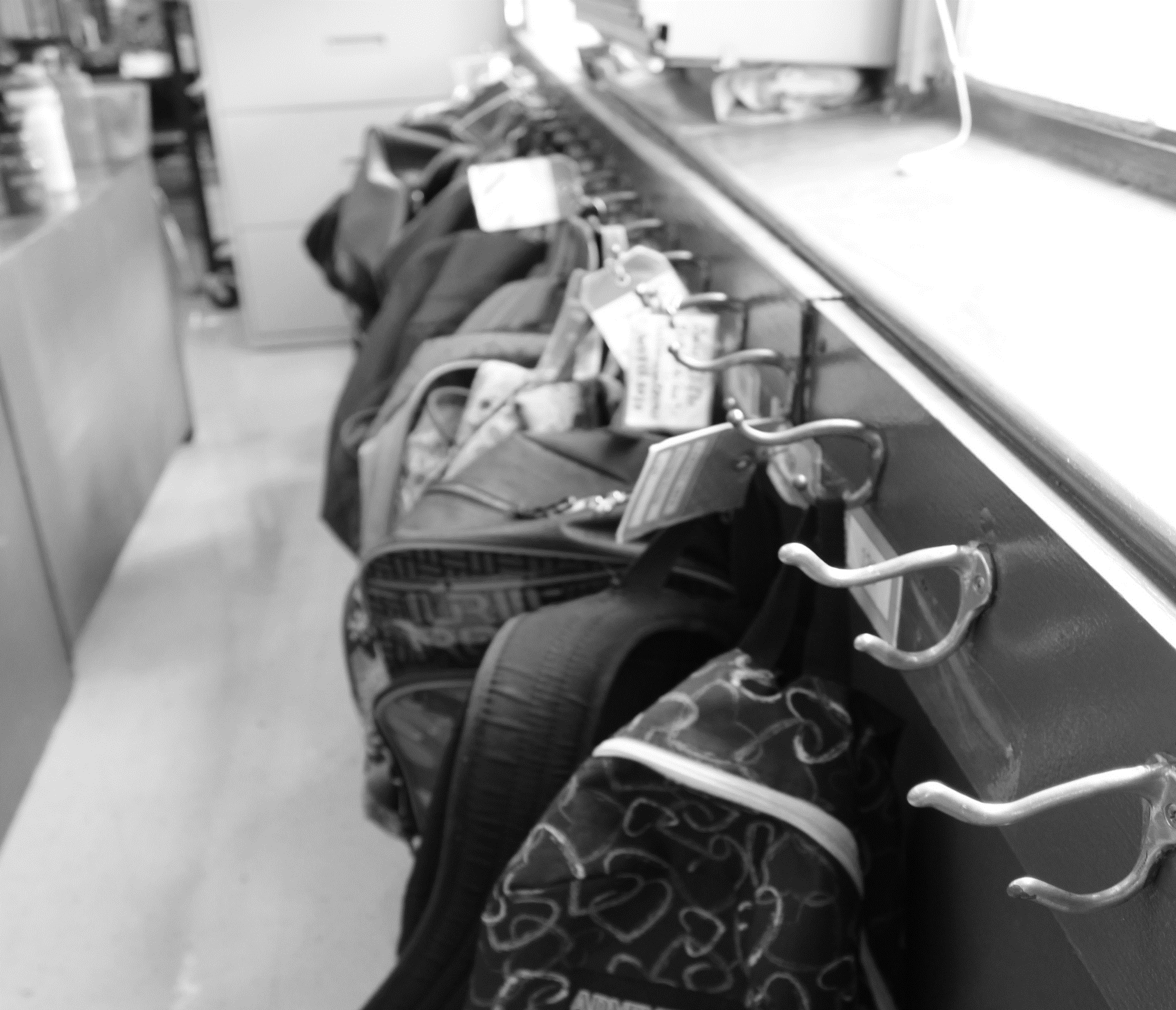 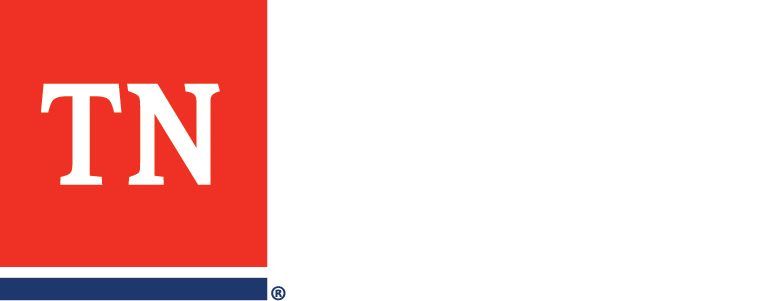 
Traumatic Brain Injury Evaluation Guidance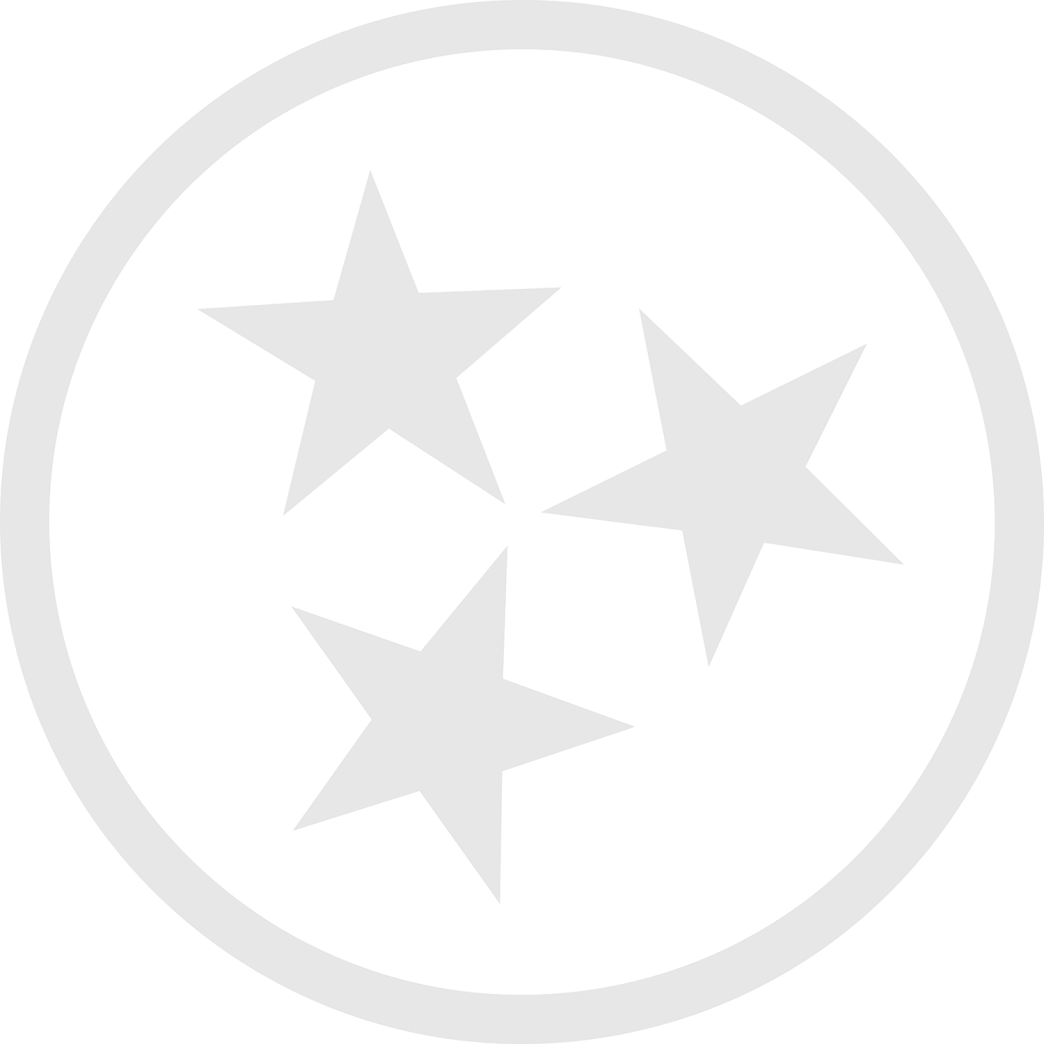 Tennessee Department of Education | Revised November 2018AcknowledgementsThe department recognizes and appreciates all of the listed educational professionals, higher education faculty, parents, and advocates contributed to the development of the Traumatic Brain Injury Evaluation Guidance for their time and effort. Table of ContentsIntroductionSection I:	Tennessee DefinitionSection II:	Pre-referral and Referral Considerations Section III:	Comprehensive Evaluation Section IV:	Eligibility ConsiderationsSection V:	Re-evaluation ConsiderationsAppendix A:	TN Assessment Instrument Selection FormAppendix B:	Sample Release of InformationAppendix C	Medical Information FormAppendix D:	Sample Developmental HistoryAppendix E:	Assessment InstrumentsAppendix F:	Confidential Parent Interview and QuestionnaireAppendix G:	Educational Records Review and Teacher’s ObservationAppendix H:	Symptoms Checklist of Traumatic Brain InjuryAppendix I:	Common Consequences of TBI in Children and Educational ImplicationsAppendix J:	Instructional StrategiesAppendix K:	Interventions and StrategiesAppendix L:	Cognition and Phases of Improvement after a TBIAppendix M: 	ResourcesAppendix N:	Assessment Documentation Form ReferencesIntroductionThis document is intended to provide school teams guidance when planning for student needs, considering referrals for evaluations, and completing evaluations/re-evaluations for educational disabilities. Disability definitions and required evaluation procedures and can be found individually on the Tennessee Department of Education website (here).Every educational disability has a state definition, found in the TN Board of Education Rules and Regulations Chapter 0520-01-09, and a federal definition included in the Individuals with Disabilities Education Act (IDEA). While states are allowed to further operationally define and establish criteria for disability categories, states are responsible to meet the needs of students based on IDEA’s definition. Both definitions are provided for comparison and to ensure teams are aware of federal regulations.The student must be evaluated in accordance with IDEA Part B regulations, and such an evaluation must consider the student’s individual needs, must be conducted by a multidisciplinary team with at least one teacher or other specialist with knowledge in the area of suspected disability, and must not rely upon a single procedure as the sole criterion for determining the existence of a disability. Both nonacademic and academic interests must comprise a multidisciplinary team determination, and while Tennessee criteria is used, the team possess the ultimate authority to make determinations. IDEA 2004Per 34 C.F.R. §300.8(c)(12), traumatic brain injury means “an acquired injury to the brain caused by an external physical force, resulting in total or partial functional disability or psychosocial impairment, or both, that adversely affects a child’s educational performance. Traumatic brain injury applies to open or closed head injuries resulting in impairments in one or more areas, such as cognition; language; memory; attention; reasoning; abstract thinking; problem-solving; sensory; perceptual; and motor abilities; psychosocial behavior; physical functions; information processing; and speech. Traumatic brain injury does not apply to brain injuries that are congenital or degenerative, or to brain injuries induced by birth trauma.” Section I: Tennessee DefinitionTennessee Definition of Traumatic Brain InjuryTraumatic brain injury (TBI) means an acquired injury to the brain caused by an external physical force, resulting in total or partial functional disability or psychosocial impairment, or both, that adversely affects a child’s educational performance. The term applies to open or closed head injuries resulting in impairments in one or more areas, such as cognition; language; memory; attention; reasoning; abstract thinking; judgment; problem-solving; sensory, perceptual, and motor abilities; psychosocial behavior; physical functions; information processing; and speech. The term does not apply to brain injuries that are congenital or degenerative, or to brain injuries induced by birth trauma.Traumatic brain injury may include all of the following:An insult to the brain caused by an external force that may produce a diminished or altered state of consciousness; andThe insult to the brain induces a partial or total functional disability and results in one or more of the following:Physical impairments such as, but not limited to:Speech, vision, hearing, and other sensory impairments;Headaches;Fatigue;Lack of coordination;Spasticity of muscles;Paralysis of one or both sides; andSeizure disorder.Cognitive impairments such as, but not limited to:Attention or concentration;Ability to initiate, organize, or complete tasks;Ability to sequence, generalize, or plan;Flexibility in thinking, reasoning or problem solving;Abstract thinking;Judgment or perception;Long-term or short term memory, including confabulation;Ability to acquire or retain new information; andAbility to process information/processing speed.Psychosocial impairments such as, but not limited to:Impaired ability to perceive, evaluate, or use social cues or context appropriately that affect peer or adult relationships;Impaired ability to cope with over-stimulation environments and low frustration tolerance;Mood swings or emotional lability;Impaired ability to establish or maintain self-esteem;Lack of awareness of deficits affecting performance;Difficulties with emotional adjustment to injury (anxiety, depression, anger, withdrawal, egocentricity, or dependence);Impaired ability to demonstrate age-appropriate behavior;Difficulty in relating to others;Impaired self-control (verbal or physical aggression, impulsivity);Inappropriate sexual behavior or disinhibition;Restlessness, limited motivation and initiation; andIntensification of pre-existing maladaptive behaviors or disabilities.The term does not apply to brain injuries that are congenital or degenerative, or to brain injuries induced by birth trauma.What does this mean?As defined by IDEA and the Tennessee definition, a TBI is an acquired injury to the brain caused by an external physical force. The external force may cause an open head injury (i.e., injury to the head that penetrates the skin and skull) or a closed head injury (i.e., injury does not penetrate the skin and skull but still causes brain injury such as a concussion). Examples of injury causes may include: blows, bumps, or jolts to the head resulting from a motor vehicle accident, fall, assault, sports injury, gunshot wound, or stabbing. However, not all blows to the head result in brain injury. The definition does not include brain injuries which are congenital (i.e., present from birth) or degenerative. A TBI may result in various impairments, including physical, cognitive, and psychosocial impairments. Common symptoms associated with each area are listed in the definition. Associated impairments that occur as a result of the TBI will differ for each person depending on the areas of the brain injured, the severity of the injury, and how widespread it is. For additional information regarding concussions, see the Tennessee Department of Health’s Return to Learn/Return to Play: Concussion Management Guidelines.Physical ImpairmentsThe physical problems that can result from a TBI are varied. However, school teams should be aware of potential health problems and physical needs that may impact the student in the educational environment. Physical symptoms may be present during the school day, or a student may experience decreased stamina or fatigue due to disruptions in sleep or a combination of factors. Cognitive ImpairmentsCognitive impairments generally refer to the deficits or impairments associated with thinking, reasoning, memory, organizing one’s thoughts, and processing information. The degree and severity of impairments may change with rehabilitative treatments. However, it is important to remember that delays can be lifelong challenges. Psychosocial ImpairmentsPsychosocial impairments refer to challenges associated with relationship building, social skills, and social interactions. Impairments listed may be the results of changes in emotional regulation, communication difficulties, behavioral changes, and difficulties adjusting to expectations.Adversely Affects a Child’s Emotional PerformanceOne of the key factors in determining whether a student demonstrates an educational disability under IDEA and state special education rules, is that the defined characteristics of the disability adversely affect a child’s education performance. The impact of those characteristics must indicate that s/he needs the support of specially designed instruction or services beyond accommodations and interventions of the regular environment. When considering how to determine this, teams should consider if the student requires specially designed instruction in order to benefit from his/her education program based on identified deficits that could impact a student’s performance such as the inability to communicate effectively, significantly below average academic achievement, the inability to independently navigate a school building, or the inability to take care of self-care needs without support. Therefore, how disability characteristics may adversely impact educational performance applies broadly to educational performance, and teams should consider both quantity and quality of impact in any/all related areas (e.g., academic, emotional, communication, social, etc.).Section II: Pre-referral and Referral ConsiderationsThe Special Education Framework provides general information related to pre-referral considerations and multi-tiered interventions in component 2.2. It is the responsibility of school districts to seek ways to meet the unique educational needs of all children within the general education program prior to referring a child to special education. By developing a systematic model within general education, districts can provide preventative, supplementary differentiated instruction and supports to students who are having trouble reaching benchmarks. In 1996, the Tennessee General Assembly mandated a statewide registry to identify children and adults admitted to hospitals with a medical diagnosis indicating TBI (T.C.A. § 68-55-203) and an annual report to be provided (T.C.A. § 68-55-205). Previous data indicates that not all students identified with this medical diagnosis required special education services. A number of these students will have no residual conditions from their injury. Nationally, students with TBI are a low incidence, yet a high prevalence disability group. According to the U.S. Department of Education’s report, IDEA Part B Child Count and Educational Environments Collection, 25,488 students (including students in the United States, outlying areas, and associated states) were identified as students with a TBI and received special education services during the 2015-16 school year. Of these students identified as having a TBI, 326 were Tennessee students. Another group of students with TBI is successfully served with Section 504 accommodation plans. These students may need to be carefully monitored by a student support team. For example, a high school student with a mild brain injury may need short-term accommodations to cope with decreased processing speed and reduced new learning skills. Copies of class notes, oral examinations, leaving classes five minutes early and highlighted texts are examples of strategies that allow the student to stay in school while healing occurs and skills return to baseline. Generally, given appropriate accommodations, most students with a mild TBI will recover cognitive skills if they are not unduly stressed during the healing period.Pre-referral InterventionsStudents who have been identified as at risk will receive appropriate interventions in their identified area(s) of deficit. These interventions are determined by school-based teams by considering multiple sources of academic and behavioral data. One way the Tennessee Department of Education (“department”) supports prevention and early intervention is through multi-tiered systems of supports (MTSS). The MTSS framework is a problem-solving system for providing students with the instruction, intervention, and supports they need with the understanding there are complex links between students’ academic and behavioral, social, and personal needs. The framework provides multiple tiers of interventions with increasing intensity along a continuum. Interventions should be based on the identified needs of the student using evidenced-based practices. Examples of tiered intervention models include Response to Instruction and Intervention (RTI2), which focuses on academic instruction and support, and Response to Instruction and Intervention for Behavior (RTI2-B). Within the RTI2 Framework and RTI2-B, academic and behavioral interventions are provided through Tier II and/or Tier III interventions (see MTSS Framework, RTI2 Manual, and RTI2-B Manual).These interventions are in addition to, and not in place of, on-grade-level instruction (i.e., Tier I). It is important to recognize that ALL students should be receiving appropriate standards-based differentiation, remediation, and reteaching, as needed in Tier I, and that Tiers II and III are specifically skills-based interventions.It is important to document data related to the intervention selection, interventions (including the intensity, frequency, and duration of the intervention), progress monitoring, intervention integrity and attendance information, and intervention changes to help teams determine the need for more intensive supports. This also provides teams with information when determining the least restrictive environment needed to meet a student’s needs. To meet the needs of a student with a TBI, the school team should be familiar with the educational definition of TBI, pre-referral considerations, and information to gather prior to a referral for comprehensive assessment.  Characteristics and Risk FactorsTBIs may result in a variety of consequences, which are often interrelated due to the specific area of the brain affected. These may include changes in neurological, cognitive, emotional, and behavioral functioning. Neurological and cognitive consequences may include: headaches, disruptions in sleep/wake cycles, sensory-motor difficulties, seizures, information processing deficits, executive dysfunction, and difficulty remembering information. Similarly, emotional and behavioral difficulties can have social impacts for the student. For example, students may exhibit a noted change in their typical emotional response in situations (such as depression, anxiety, anger, and irritability) and may exhibit a change in their behavioral responses (such as impulsivity, aggression, impatience), which can impact their social interactions. According to the Center for Disease Control, school professionals should watch for the following signs and symptoms when a student returns to school following a brain injury:increased difficulty paying attention or concentrating,increased problems remembering or learning new information,longer time needed to complete tasks or assignments,difficulty organizing tasks or shifting between tasks,inappropriate or impulsive behavior during class,greater irritability,less ability to cope with stress,more emotional than usual,fatigue,difficulties handling a stimulating school environment (e.g., lights, noise, etc.), andphysical symptoms (e.g., headache, nausea, dizziness).Impact on Speech and CommunicationTBI also impacts an individual’s communication skills. The American Speech-Language-Hearing Association (ASHA) reports that the location and severity of a TBI can have significant impact on an individual’s communication skills. The following are some ways that these skills can be impacted: difficulty producing speech and/or language correctly; slurred speech due to weak muscles; and/ordifficulty in programming oral muscles to produce speech. The process of understanding other people’s spoken messages may require more effort for individuals with TBI than for typical students of the same age. This may also cause challenges with spelling, writing, and reading. Social communication skills are often impaired such that individuals with TBI have difficulty appropriately interacting with others during conversations. Additional resources addressing risk factors and educational implications include:Project BRAIN: http://www.tndisability.org/brain School-Wide Concussion Management, Oregon Center for Applied Science: http://brain101.orcasinc.com/ The Center on Brain Injury Research and Training: https://www.cbirt.org/back-school/tidbits Get Schooled on Concussions: Return to Learn: http://www.getschooledonconcussions.com/Colorado Kids Brain Injury Network: Brain Injury Matrix Guide: http://cokidswithbraininjury.com/educators-and-professionals/brain-injury-matrix-guideThe School Team’s RoleA major goal of the school-based pre-referral intervention team is to adequately address students’ academic and behavioral needs. The process recognizes many variables affect learning. Thus, rather than first assuming the difficulty lies within the child, team members and the teacher consider a variety of variables that may be at the root of the problem, including the curriculum, instructional materials, instructional practices, and teacher perceptions. When school teams meet to determine intervention needs there should be an outlined process that includes:documentation, using multiple sources of data, of difficulties and/or areas of concern;a problem-solving approach to address identified concerns;documentation of interventions, accommodations, strategies to improve area(s) of concern;intervention progress monitoring and fidelity; anda team decision-making process for making intervention changes and referral recommendations based on the student’s possible need for more intensive services and/or accommodations. Pre-referral interventions and accommodations should be individualized and based on the needs of the student. The school team should begin by identifying the symptoms that the student is experiencing and then try to identify specific factors that may worsen the student’s symptoms so steps can be taken to modify those factors. Example considerations include:Do some classes, subjects, or tasks appear to pose greater difficulty than others? (compared to pre-concussion performance)For each class, is there a specific time frame after which the student begins to appear unfocused or fatigued? (e.g., headaches worsen after 20 minutes)Is the student’s ability to concentrate, read, or work at normal speed related to the time of day? (e.g., The student has increasing difficulty concentrating as the day progresses.)Are there specific things in the school or classroom environment that seem to distract the student?Are any behavioral problems linked to a specific event, setting (e.g., bright lights in the cafeteria or loud noises in the hallway), task, or other activity?Though most students tend to show recovery and improvement during the first year post-injury, there are some students who may develop new deficits or impairments as they get older. School personnel should be aware that new deficits may emerge as the student ages. An example of this might be a student who exhibits a deficit in executive functioning that becomes more pronounced as they age since their executive functioning skills do not develop at the same rate as their same-aged peers. Therefore, a student’s need for accommodations may change over time (e.g., see Appendix L for phases of improvement).A major goal of the school-based pre-referral intervention team is to adequately address students’ academic and behavioral needs. Since many variables affect learning, rather than first assuming the difficulty lies within the child, team members and the teacher should consider a broad range of variables when determining the root of the problem. Potential factors include curriculum, instructional materials, instructional practices, and teacher perceptions. Additional resources regarding intervention and accommodation planning for students with a TBI, including concussions, can be found in Appendix J and Appendix K as well as the Tennessee Department of Health’s Return to Learn/Return to Play: Concussion Management Guidelines.Helpful Information to Gather When Considering a ReferralWhen considering TBI as an eligibility category, the assessment team should consider information from a variety of sources. If possible, medical information regarding the injury should include the date and circumstances of the injury, the type and length of the medical treatment received, and any rehabilitative services that were/are being provided. The school team should consider any current vision and hearing screenings and review the child’s educational performance prior to, and following, the injury in order to ascertain potential adverse effects. Academic and/or behavioral interventions before and after the injury should also be reviewed. If previous psychoeducational evaluation results are available, the school team should consider these results, which may provide helpful information when determining the impact of the injury to the child’s intellectual, academic, and behavioral functioning.As with every category of disability, it is important to gather background information prior to a referral for special education assessment. Background history as previously discussed is important to review, including the child’s educational and medical history. A variety of medical information, including any discharge summaries from hospitalizations and rehabilitation facilities is helpful for the team to consider when making recommendations. In addition, the team will need medical documentation of the brain injury from a licensed physician as well as any restrictions recommended for the student when in the school environment (e.g., “no contact sports”). When reviewing medical documentation, it may be helpful for school personnel to be familiar with the Glasgow Coma Scale (GCS), which is the most commonly used scale by professionals to describe the level of consciousness following a TBI. It is used to help indicate the severity of an acute brain injury. The GCS measures eye opening, verbal response, and motor response, and is based on a 15-point scale.Glasgow Coma Scale SummaryThe final GCS is determined by adding the scores in the eye, verbal, and motor response areas to obtain a score between 3 and 15. This number then helps medical professionals determine possible levels for survival with the lower numbers corresponding to more severe injuries and poorer prognoses.In addition to medical information, the school personnel should consider any individual assessment results that the student received post-injury. For example, the student may have received a psychoeducational evaluation, speech-language evaluation, occupational therapy evaluation, and/or physical therapy evaluation while in rehabilitation. Information from these reported evaluations should be considered when developing an assessment plan. Other, more specialized assessments that could provide helpful information may include audiological or functional vision assessments, based on a child’s individual needs. Lastly, school teams should consider the student’s current performance and how the brain injury is impacting the student in the school environment. Background ConsiderationsTeams should consider factors that could influence performance and perceived ability prior to referral to assist the team in making decisions regarding evaluation needs. There are specific factors that should be ruled as out as the primary cause of perceived deficits.Lack of instruction: Information obtained during assessment that indicates lack of instruction in reading and math is not the determinant factor in this student’s inability to progress in the general education curriculum.Limited English proficiency: Limited English proficiency must be ruled out as the primary reason that the team suspects a disability. If there is another language spoken primarily by the student or spoken primarily at home, the team needs to document the reason English proficiency is not the primary reason for cognitive and adaptive deficits. Teams should also consider information regarding a student’s language skill in his/her dominant language, as deficits in receptive, expressive, and/or pragmatic language are likely to have a significant impact on developing and maintaining social relationshipsMedical conditions: When considering TBIs, the team should review all medical findings that are available per parent consent. Other medical conditions can impact functioning and thus the health condition may be the primary cause of underperformance. For more information, see the Other Health Impairment Evaluation Guidance on the evaluation and eligibility website.ReferralPursuant to IDEA Regulations at 34 C.F.R. §300.301(b), a parent or the school district may refer a child for an evaluation to determine if the child is a child with disability. If a student is suspected of an educational disability at any time, s/he may be referred by the student's teacher, parent, or outside sources for an initial comprehensive evaluation based on referral concerns. The use of RTI2 strategies may not be used to delay or deny the provision of a full and individual evaluation, pursuant to 34 CFR §§300.304-300.311, to a child suspected of having a disability under 34 CFR §300.8. For more information on the rights to an initial evaluation, refer to Memorandum 11-07 from the U.S. Department of Education Office of Special Education and Rehabilitative Services.School districts should establish and communicate clear written referral procedures to ensure consistency throughout the district. Upon referral, all available information relative to the suspected disability, including background information, parent and/or student input, summary of interventions, current academic performance, vision and hearing screenings, relevant medical information, and any other pertinent information should be collected and must be considered by the referral team. The team, not an individual, then determines whether it is an appropriate referral (i.e., the team has reason to suspect a disability) for an initial comprehensive evaluation. The school team must obtain informed parental consent and provide written notice of the evaluation. TN Assessment Team Instrument Selection FormIn order to determine the most appropriate assessment tools, to provide the best estimate of skill or ability, for screenings and evaluations, the team should complete the TN Assessment Instrument Selection Form (TnAISF) (see Appendix A). The TnAISF provides needed information to ensure the assessments chosen are sensitive to the student’s:cultural-linguistic differences;socio-economic factors; andtest taking limitations, strengths, and range of abilities.Section III: Comprehensive Evaluation When a student is suspected of an educational disability and/or is not making progress with appropriate pre-referral interventions that have increased in intensity based on student progress, s/he may be referred for a psychoeducational evaluation. A referral may be made by the student's teacher, parent, or outside sources at any time.Referral information and input from the child’s team lead to the identification of specific areas to be included in the evaluation. All areas of suspected disability must be evaluated. In addition to determining the existence of a disability, the evaluation should also focus on the educational needs of the student as they relate to a continuum of services. Comprehensive evaluations shall be performed by a multidisciplinary team using a variety of sources of information that are sensitive to cultural, linguistic, and environmental factors or sensory impairments. The required evaluation participants for evaluations related to suspected disabilities are outlined in the eligibility standards. Once written parental consent is obtained, the school district must conduct all agreed upon components of the evaluation and determine eligibility within sixty (60) calendar days of the district’s receipt of parental consent. English Learners To determine whether a student who is an English learner has a disability it is crucial to differentiate a disability from a cultural or language difference. In order to conclude that an English learner has a specific disability, the assessor must rule out the effects of different factors that may simulate language disabilities. One reason English learners are sometimes referred for special education is a deficit in their primary or home language. No matter how proficient a student is in his or her primary or home language, if cognitively challenging native language instruction has not been continued, he or she is likely to demonstrate a regression in primary or home language abilities. According to Rice and Ortiz (1994), students may exhibit a decrease in primary language proficiency through: inability to understand and express academic concepts due to the lack of academic instruction in the primary language, simplification of complex grammatical constructions, replacement of grammatical forms and word meanings in the primary language by those in English, and the convergence of separate forms or meanings in the primary language and English. These language differences may result in a referral to special education because they do not fit the standard for either language, even though they are not the result of a disability. The assessor also must keep in mind that the loss of primary or home language competency negatively affects the student’s communicative development in English. In addition to understanding the second language learning process and the impact that first language competence and proficiency has on the second language, the assessor must be aware of the type of alternative language program that the student is receiving. The assessor should consider questions such as: In what ways has the effectiveness of the English as a second language (ESL) instruction been documented? Was instruction delivered by the ESL teacher?Did core instruction take place in the general education classroom? Is the program meeting the student’s language development needs? Is there meaningful access to core subject areas in the general education classroom? What are the documented results of the instruction? Were the instructional methods and curriculum implemented within a sufficient amount of time to allow changes to occur in the student’s skill acquisition or level? The answers to these questions will help the assessor determine if the language difficulty is due to inadequate language instruction or the presence of a disability. It is particularly important for a general education teacher and an ESL teacher/specialist to work together in order to meet the linguistic needs of this student group. To ensure ELs are receiving appropriate accommodations in the classroom and for assessment, school personnel should consider the following when making decisions:Student characteristics such as:Oral English language proficiency levelEnglish language proficiency literacy levelFormal education experiencesNative language literacy skillsCurrent language of instructionInstructional tasks expected of students to demonstrate proficiency in grade-level content in state standardsAppropriateness of accommodations for particular content areas*For more specific guidance on English learners and immigrants, refer to the English as a Second Language Program Guide (August 2016). Best Practices Evaluations for all disability categories require comprehensive assessment methods that encompass multimodal, multisource, multidomain and multisetting documentation.Multimodal: In addition to an extensive review of existing records, teams should gather information from anecdotal records, unstructured or structured interviews, rating scales (more than one; narrow in focus versus broad scales that assess a wide range of potential issues), observations (more than one setting; more than one activity), and work samples/classroom performance products.Multisource: Information pertaining to the referral should be obtained from parent(s)/caregiver(s), teachers, community agencies, medical/mental health professionals, and the student. It is important when looking at each measurement of assessment that input is gathered from all invested parties. For example, when obtaining information from interviews and/or rating scales, consider all available sources—parent(s), teachers, and the student—for each rating scale/interview.Multidomain: Teams should take care to consider all affected domains and provide a strengths-based assessment in each area. Domains to consider include cognitive ability, academic achievement, social relationships, adaptive functioning, response to intervention, and medical/mental health information.Multisetting: Observations should occur in a variety of settings that provide an overall description of the student’s functioning across environments (classroom, hallway, cafeteria, recess), activities (whole group instruction, special area participation, free movement), and time. Teams should have a 360 degree view of the student.Evaluation Procedures for Traumatic Brain Injury (Standards)A comprehensive evaluation should be performed by a multidisciplinary team using a variety of sources of information that are sensitive to cultural, linguistic, and environmental factors or sensory impairments to include the following:Appropriate medical statement obtained from a licensed medical provider;Parent/caregiver interview;Educational history and current levels of educational performance;Functional assessment of cognitive/communicative abilities;Social adaptive behaviors which relate to TBI;Physical adaptive behaviors which relate to TBI; andDocumentation, including observation and/or assessment, of how TBI adversely affects the child’s educational performance in his/her learning environment and the need for specialized instruction and related services  (i.e., to include academic and/or nonacademic areas).Evaluation Procedures Guidance:Standard 1: Appropriate medical statement obtained from a licensed medical provider A medical statement is a key component of the evaluation. The statement should include the child’s diagnosis (if available) and/or review of the student’s medical information indicating a credible history of brain injury, prognosis, treatment recommendations, and any previous medical and therapeutic interventions (see sample release in Appendix B and a sample medical information form in Appendix C). The evaluation report should contain a summary of the brain injury, including how and when it occurred, medical findings (including those from outpatient and/or in rehabilitation facilities), dates of the medical evaluation, and the physicians involved (i.e., names and affiliations). If provided, the summary should include any of the impairments associated with TBI as outlined in the definition that the child manifests. The impact of any identified impairments should be investigated as part of the evaluation. Standard 2: Parent/caregiver interviewParent interviews may be completed in person or by phone and/or through structured questionnaires, with follow ups as needed. The focus of the interview should capture pre-injury and post-injury functioning that relate to developmental history (including cognitive, motor, communication, and adaptive behaviors), family history/relations, academic skills, and social skills. A sample developmental history questionnaire can be found in Appendix D.Standard 3: Educational history and current levels of educational performanceEducational history is important when considering differences in academic performance between pre- and post-injury. The assessment team will complete a file review of the child’s educational history (see Appendix G for a file review template). The purpose of the review is to help document factors contributing to areas of concern and whether or not those factors are related to TBI. The evaluation should contain of summary of this information and indicate if there is a correlation to the child’s medical history. For instance, all disabilities require that the assessment specialist(s) ensure a student’s “lack of learning” is not due to “lack of instruction” (e.g., excessive absences). However, students with significant physical problems related to the TBI may be absent frequently, which may in turn cause the child to fall behind peers academically. Therefore, the assessment team should review the child’s medical and treatment history with consideration for the student’s attendance record. The review may help the school team determine a need for services. For example, by reviewing past performance and absences, the team may find whether the student is able to make sufficient gains even with high absences. The student may demonstrate a greater ability to learn with slight accommodations rather than specialized instruction. In order to gain further understanding of the child’s engagement during instruction, study skills, and classroom performance, evaluations should include teacher, parent, and student input when appropriate (e.g., interviews, questionnaires, checklists). These skills should also be addressed as part of the required direct observations.Measures of educational performance include, but are not limited to, curriculum-based measures, criterion-referenced assessments (e.g., TN Ready), universal screening measures, work samples, formative assessments, and teacher observations/checklist of academic skills. Additionally, teams may indicate that individually administered standardized assessments are needed to gain normative and diagnostic information regarding academic skills. Standard 4: Functional assessment of cognitive/communicative abilitiesBest practice dictates that no one cognitive measure should be used for all assessments. The correct instrument selection must result from a comprehensive review of information obtained from multiple sources prior to evaluation. This practice is critical in obtaining a valid cognitive score. Refer to the TN Assessment Instrument Selection Form (TnAISF) section when determining the most appropriate assessment.Factors that should be considered in selecting a cognitive abilities instrument:Choose evaluation instruments that are unbiased for use with minority or culturally or linguistically different student populations (e.g., ELLs). Use instruments that yield assessment results that are valid and reliable indications of the student’s potential. For example, nonverbal measures may better measure cognitive ability for students who are not proficient in English or socioeconomically disadvantaged students. When intelligence test results are significantly skewed in one or more areas of the test battery’s global components due to significant differences in the culturally-accepted language patterns of the student’s subculture, consider administering another measure more closely aligned with the culture, strengths, and abilities of the student.Consider evidence (documented or suspected) of another disability (e.g., ADHD, emotional disturbance, autism, speech and language impairments, hearing impairment, visual impairment, specific learning disabilities).Be mindful that the student’s subculture may not encourage lengthy verbal responses.If a child has previously been evaluated, the total history of assessments and scores should be obtained and considered in order to guide assessment selection, validate results, and interpret results. Consider the following: Are the assessment results consistent over time?Were areas addressed or overlooked on previous evaluations (e.g., areas of strength or weakness)?If the child has another disability, is that impacting the performance on the current test?Have the most appropriate tests been given? For example, have language, culture, test/retest factors been accounted for in the test selection?Do student social mannerisms, emotions, or behaviors create bias in terms of how the student is assessed.The most reliable score on a given cognitive measure is the full scale score, or total composite score, of the assessment tool and should be used when considered valid. A comprehensive cognitive evaluation includes verbal and nonverbal components. However, understanding that factors as mentioned above (e.g., motor or visual limitations, lack of exposure to language, language acquisition, cultural differences, etc.) may influence performance on a measure and depress the overall score, there are other options that can be considered best estimates of ability based on the reliability and validity of alternate composites of given assessments. The assessment specialist trained in cognitive/intellectual assessments should use professional judgment and consider all factors influencing performance in conjunction with adaptive behavior deficits when considering the use of the standard error of measurement.Typically, structured tests that isolate specific skill areas are utilized by many disciplines to determine a child's level of function. However, it is critical to understand that these tests can mask key deficits in a child with TBI experiences. The child may perform at his/her age level and/or close to baseline when a standardized test is administered in a quiet environment, allowing for clear directions, one-on-one guidance and feedback from an examiner, controlled and often short stimuli, and organized presentation of material in a hierarchical fashion. However, in less structured settings that may be prone to noise or distraction, damage to the frontal and prefrontal regions of the brain can impair the student’s ability to sustain attention, process information, and organize thoughts. In cases like these where competing stimuli (e.g., loud backgrounds, emotional triggers, or distractions) are introduced into the child’s natural environments such as home or school, the injured brain areas responsible for the regular coordination and execution of functional activities that require integration of information from a variety of brain regions could be taxed beyond their impaired capacity to perform effectively. In these situations, children with TBI might lose the ability to appropriately act on new or complex information, or find performance of tasks to be more challenging. Thus, it is important to compare test results with interviews and observations in order to provide additional information and better overall picture of the child’s range of disability.The use of standardized assessments for individual cognitive areas is most helpful in isolating specific aspects of cognition that may be strengths or particular challenges for a student. For example, tests providing information related to auditory attention, memory, and executive functioning skills may be helpful in guiding intervention strategies for new learning. However, the examiner should use caution when interpreting scores and account for motor difficulties, fatigue, or other factors that impact performance. An individual’s pragmatic (social) language skills may need to be evaluated by a speech-language pathologist as individuals with TBI often have difficulty starting conversations appropriately, maintaining conversations, and explaining humor. Additional social/behavioral performance areas to monitor include: unexpected conflicts with peers, inappropriate or impulsive behavior in class, disrespectful behavior towards a teacher, excessive moodiness, unexpected mood swings, and excessive tiredness. Depending upon where the brain injury occurred, an evaluation may or may not include an assessment of an individual’s speech production as well as oral musculature and programming, voice, and fluency skills. It is important for the speech-language pathologist to work as part of a multi-disciplinary team when considering the speech/language skills of an individual who is suspected of having a TBI. Children with a TBI can often converse in a general way and are completely intelligible in terms of speech production skills. It is important that the assessment staff examine communication skills across all academic areas. When discourse skills, or the organization of a substantial amount of language, either in speaking or writing, is affected, problems arise regarding the amount of information expressed, the coherence or logical organization of the information, and the use of appropriate linguistic markers for clear communication of complex ideas. Abstract language such as understanding humor, popular slang, colloquial (everyday) speech, figures of speech, and irony may also be challenging. Word fluency, or the ability to rapidly retrieve an appropriate word for each context, is particularly vulnerable. This decreases the flow of speech and also contributes to awkward and incomplete expression of ideas. Maintaining a fluid, ever-changing conversation and managing topic shifts are difficult. Non-standardized procedures are often used as a good way to investigate speech, language, and cognitive skills, and they are particularly important when evaluating individuals suspected of having a TBI. Non-standardized assessment procedures can identify:abilities in areas for which there are no/limited standardized measures;available support systems and where education needs to be provided to families;the individual’s demands and abilities within functional contexts and activities;strategies and task modifications that can be used to maximize the individual’s functioning level;tracking outcome in response to intervention; andvariables that may positively influence task performance and learning within the individual’s environment. See Appendix E for a sample list of assessments that may be used in evaluations; see Appendix L for common phases of cognitive improvement after a TBI.  Standard 5: Social adaptive behaviors which relate to Traumatic Brain Injury.General adaptive behaviors are broken down into three domains (i.e., conceptual, social skills, and practical adaptive behaviors). However, not all adaptive measures label their domains with the same terminology. This standard requires assessment teams to provide a measure of social (skills) adaptive behaviors which can be measured with standardized normed rating scales. Social adaptive behaviors generally include the child’s interpersonal skills, social responsibility, self-esteem, gullibility, naiveté, social problem solving, and the ability to follow rules/obey laws and to avoid being victimized. The scales can be completed independently by caretakers or by interview format with the parents. In the school setting, those most familiar with the student should complete the rating scales. Assessment specialists need to review the directions with those completing rating scales in order to prevent inaccurate ratings or misunderstanding of items. It is important to review results ratings and follow up if the results appear questionable based on observations. While most measures include a total view of a child’s adaptive behaviors, the focus of this standard addresses possible social impacts of the TBI. Therefore, the assessment specialist should include an analysis (not just the score) of social adaptive behaviors by documenting strengths and weaknesses. Information concerning behavioral and social/emotional levels of functioning for students with TBI should be gathered from standardized assessments (e.g., rating scales) and anecdotal reports. It is best to gather information from a variety of sources and environments and compare to pre-injury status. Individuals to be interviewed include:the student (when appropriate),the student’s parents,the student’s teachers (past and present),support staff at the school, andthe hospital/rehabilitation personnel (if possible).Standard 6: Physical adaptive behaviors which relate to traumatic brain injuryPhysical adaptive behaviors can be measured in a variety of ways depending on referral concerns and the unique needs of the student. At minimum, the evaluation should address physical adaptive behaviors through a measure of practical skills, which may be sufficient for some cases. Practical adaptive behaviors include activities of daily living, occupational skills, healthcare, travel/transportation, schedules/routines, safety, use of money, and use of the telephone. Additionally, children who are demonstrating more physical challenges may require additional measures or observations by an occupational or physical therapist to further investigate physical adaptive behaviors. The adaptive behaviors addressed should include the student’s independent ability to manage self-care needs and to physically navigate the learning environment.While most measures include a total view of a child’s adaptive behaviors, the focus of this standard addresses possible physical impacts of the adaptive behavior on the student’s daily functioning. Therefore, the assessment specialist should include an analysis (not just the score) of practical/physical adaptive behaviors by documenting strengths and weaknesses. Standard 7: Documentation, including observation and/or assessment, of how traumatic brain injury adversely affects the child’s educational performance in his/her learning environment and the need for specialized instruction and related services (i.e., to include academic and/or nonacademic areas)Documentation of adverse effect(s) in the learning environment is an essential component of determining the appropriate level of service. To ensure that a special education level of service is the least restrictive environment needed for academic success, teams should provide extensive documentation of their recommended prevention and intervention efforts, as well as the data indicating that the general education setting is not adequate support for a student’s needs. Documentation may include how the disability and related impairments impacts academic performance, access to the general education curriculum, communication, prevocational skills, social skills, and the ability to manage personal daily needs and routines independently. (See Appendix I for common educational implications.)Evaluation ParticipantsInformation shall be gathered from the following persons in the evaluation of TBI:The parent;The child’s general education teacher;A licensed special education teacher;A licensed school psychologist, licensed psychologist, licensed psychological examiner (under the direct supervision of a licensed psychologist), licensed senior psychological examiner, or licensed psychiatrist; A licensed medical provider (i.e., licensed physician, physician’s assistant, or licensed nurse practitioner); andOther professional personnel (e.g., occupational therapist, physical therapist), as indicated.Evaluation Participants GuidanceBelow are examples of information participants may contribute to the evaluation. The parent(s) (or legal guardian(s)):developmental and background historysocial/behavioral developmentcurrent concernsother relevant interview informationrating scales (e.g., adaptive measures, social behavior rating scales)The child’s general education classroom teacher(s) (e.g., general curriculum/core instruction teacher):observational information related to assessment areasrating scales or checklists (e.g., adaptive measures)work samplescurriculum based measures/assessment resultscriterion-referenced test results (e.g., TCAP, TNReady, end-of-course tests, etc.)other relevant quantitative/ qualitative dataA licensed special educator (e.g., IEP development teacher/case manager):observational informationpre-vocational checklistsdirect assessment (e.g., academic achievement test)transitional checklists/questionnaires/interviewsvocational checklists/questionnaires/interviewsother relevant quantitative/qualitative dataA licensed school psychologist, licensed psychologist, licensed psychological examiner (under the direct supervision of a licensed psychologist), licensed senior psychological examiner), or licensed psychiatrist:direct assessment (e.g., cognitive, achievement)school record reviewreview of outside providers’ inputobservations in multiple settings with peer comparisonsinterviewsrating scalesother relevant quantitative/qualitative dataA licensed medical provider (i.e., licensed physician, physician’s assistant or licensed nurse practitioner medical evaluation documenting diagnosis(-es), prognosis, implicationsconsultation on learning indications (when possible)Other professional personnel (e.g., occupational therapist, physical therapist), as indicated.direct assessment (e.g., motor evaluation)school record reviewreview of outside providers’ inputobservations in multiple settings with peer comparisonsinterviewsrating scalesother relevant quantitative/ qualitative dataComponents of Evaluation ReportThe following are recommended components of an evaluation. The outline is not meant to be exhaustive, but an example guide to use when writing evaluation results.Reason for referralCurrent/presenting concernsPrevious evaluations, findings, recommendations (e.g., school-based and outside providers)School history (e.g., attendance, grades, state-wide achievement, disciplinary/conduct info, BIP, pre-/post- injury summary)Relevant developmental and background historyAssessment instruments/procedures (e.g., test names, dates of evaluations, observations, and interviews, consultations with specialists)Medical information (e.g., diagnoses, prognoses, past/current medication, past/current treatment approaches, medical findings of injury)Current assessment and resultsTennessee’s TBI disability definitionEducational impact statement: review of factors impacting educational performance such as attendance, classroom engagement, study skills, education historySummaryRecommendationsSection IV: Eligibility ConsiderationsAfter completion of the evaluation, the IEP team must meet to review results and determine if the student is eligible for special education services. Eligibility decisions for special education services is two-pronged: (1) the team decides whether the evaluation results indicate the presence of a disability and (2) the team decides whether the identified disability adversely impacts the student’s educational performance such that s/he requires the most intensive intervention (i.e., special education and related services). The parent is provided a copy of the written evaluation report completed by assessment specialists (e.g., psychoeducational evaluation, speech and language evaluation report, occupational and/or physical therapist report, vision specialist report, etc.). After the team determines eligibility, the parent is provided a copy of the eligibility report and a prior written notice documenting the team’s decision(s). If the student is found eligible as a student with an educational disability, an IEP is developed within thirty (30) calendar days. Evaluation results enable the team to answer the following questions for eligibility: Are both prongs of eligibility met?Prong 1: Do the evaluation results support the presence of an educational disability? The team should consider educational disability definitions and criteria referenced in the disability standards (i.e., evaluation procedures). Are there any other factors that may have influenced the student’s performance in the evaluation? A student is not eligible for special education services if it is found that the determinant factor for eligibility is either lack of instruction in reading or math, or limited English proficiency. Prong 2: Is there documentation of how the disability adversely affects the student’s educational performance in his/her learning environment?Does the student demonstrate a need for specialized instruction and related services?Was the eligibility determination made by an IEP team upon a review of all components of the assessment?If there is more than one disability present, what is the most impacting disability that should be listed as the primary disability?Specific Considerations for a Traumatic Brain InjuryA medical diagnosis of a TBI is not sufficient in and of itself to determine eligibility for special education. TBI is an educational disability and follows federal and state criteria as outlined in this guidance document in order to determine eligibility for services. A comprehensive evaluation that includes all evaluation standards must occur, and the team must review the results of the evaluation to help make eligibility decisions. Pre-referral interventions are not necessarily required to mitigate concerns prior to referral. Teams should consider whether general education interventions and accommodations would sufficiently meet the student’s needs, particularly before determining whether specially designed instruction/related services are needed. Determination of eligibility is made by the IEP team upon a review of all components of the assessment. A child with TBI is not automatically eligible for special education and related services; eligibility also depends upon the educational impact caused by the TBI. An alternate way to support a child with a disability who does not require special education services, but whose condition substantially impacts the student’s daily functioning, is through allowable accommodations under Section 504. Section 504 is a federal law that protects individuals with disabilities. More information about Section 504 can be found at: https://www2.ed.gov/about/offices/list/ocr/504faq.html.Section V: Re-evaluation ConsiderationsA re-evaluation must be conducted at least every three years or earlier if conditions warrant. Re-evaluations may be requested by any member of the IEP team prior to the triennial due date (e.g., when teams suspect a new disability or when considering a change in eligibility for services). This process involves a review of previous assessments, current academic performance, and input from a student’s parents, teachers, and related service providers which is to be documented on the Re-evaluation Summary Report (RSR). The documented previous assessments should include any assessment results obtained as part of a comprehensive evaluation for eligibility or any other partial evaluation. Teams will review the RSR during an IEP meeting before deciding on and obtaining consent for re-evaluation needs. Therefore, it is advisable for the IEP team to meet at least 60 calendar days prior to the re-evaluation due date. Depending on the child’s needs and progress, re-evaluation may not require the administration of tests or other formal measures; however, the IEP team must thoroughly review all relevant data when determining each child’s evaluation need.Some of the reasons for requesting early re-evaluations may include: concerns, such as lack of progress in the special education program; acquisition by an IEP team member of new information or data; review and discussion of the student’s continuing need for special education (i.e., goals and objectives have been met and the IEP team is considering the student’s exit from his/her special education program); ornew or additional suspected disabilities (i.e., significant health changes, outside evaluation data, changes in performance leading to additional concerns).The IEP team may decide an evaluation is needed or not needed in order to determine continued eligibility. All components of The RSR must be reviewed prior to determining the most appropriate decision for re-evaluation. Reasons related to evaluating or not evaluating are listed below. NO evaluation is needed:The team determines no additional data and/or assessment is needed. The IEP team decides that the student will continue to be eligible for special education services with his/her currently identified disability/disabilities.The team determines no additional data and/or assessment is needed. The IEP team decides that the student will continue to be eligible for special education services in his/her primary disability; however, the IEP team determines that the student is no longer identified with his/her secondary disability.The team determines no additional data and/or assessment is needed. The student is no longer eligible for special education services.(Out of state transfers): The team determines additional data and/or assessment is needed when a student transferred from out of state, because all eligibility requirements did NOT meet current Tennessee state eligibility standards. Therefore, the IEP team decides that the student would be eligible for special education services in Tennessee with their previously out-of-state identified disability/disabilities while a comprehensive evaluation to determine eligibility for Tennessee services is conducted.Evaluation is needed:The team determines no additional data and/or assessment is needed for the student’s primary disability. The IEP team decides that the student will continue to be eligible for special education services in his/her primary disability; however, the IEP team determines that the student may have an additional disability; therefore, an evaluation needs to be completed in the suspected disability classification area to determine if the student has a secondary and/or additional disability classification. In this case, the student continues to be eligible for special education services with the currently identified primary disability based on the date of the decision. The eligibility should be updated after the completion of the secondary disability evaluation if the team agrees a secondary disability is present (this should not change the primary disability eligibility date).The team determines additional data and/or assessment is needed for program planning purposes only. This is a limited evaluation that is specific to address and gather information for goals or services. This evaluation does not include all assessment components utilized when determining an eligibility NOR can an eligibility be determined from information gathered during program planning. If a change in primary eligibility needs to be considered, a comprehensive evaluation should be conducted.The team determines an additional evaluation is needed to determine if this student continues to be eligible for special education services with the currently identified disabilities. A comprehensive is necessary anytime a team is considering a change in the primary disability. Eligibility is not determined until the completion of the evaluation; this would be considered a comprehensive evaluation and all assessment requirements for the eligibility classification in consideration must be assessed.When a student’s eligibility is changed following an evaluation, the student’s IEP should be reviewed and updated appropriately.Special Considerations for Traumatic Brain InjuryOn the re-evaluation summary report (i.e., file review), the student’s date of injury and prior hospitalizations, including rehabilitation, should be clearly noted. In addition, assessment information obtained pre-injury should be reported if they are available. When considering whether additional assessment is needed for program planning, the IEP team should consider what, if any, information is needed to develop the IEP. This may include assessment of skills such as: cognitive processing (such as processing speed), memory, language, speech, etc. For students whose communication is impaired due to the TBI, it is not necessary to list speech or language impairment as a secondary disability. Appendix A: TN Assessment Instrument Selection FormThis form should be completed for all students screened or referred for a disability evaluation.Student’s Name______________________ School______________________ Date_____/_____/______The assessment team must consider the strengths and weaknesses of each student, the student’s educational history, and the school and home environment. The Tennessee Department of Education (TDOE) does not recommend a single “standard” assessment instrument when conducting evaluations. Instead, members of the assessment team must use all available information about the student, including the factors listed below, in conjunction with professional judgment to determine the most appropriate set of assessment instruments to measure accurately and fairly the student’s true ability. Appendix: B: Sample Release of InformationYour child has been referred for an evaluation for special education services. Additional information is needed to assist in determining the need for special education. This information will be confidential and used only by persons directly involved with the student. For this evaluation, we are requesting information from the indicated contact person/ agency:Name of contact and/or agency/ practice: ___________________________________________________Address: _____________________________________________________________________________________Phone Number: __________________________		Fax number: ______________________________In order to comply with federal law, your written permission is required so that the school system can receive information from the contact/ doctor listed. Please sign on the line below and return to ________________________ at his school. Thank you for your assistance in gathering this information needed for your child’s assessment. If you have any questions regarding this request, please feel free to call (____)______________________ for clarification. I authorize _____________________________________________ (provider) to disclose protected health information about my child _____________________________ to the ___________________________ school system. The release extends for the period of year or for the following period of time: for _____________ to _______.  I do not authorize the above provider to release information about my child to the ___________________________________ school system. ________________________________________Parent/ Guardian SignatureAppendix C: Medical Information Form   AUT	EMD	OHI	OI	TBIPHYSICIAN: This student is being evaluated by ___________________________ Schools to determine if additional educational services are needed due to a possible medical condition that might significantly impact school performance. We are considering a possible disability as checked above in one of the following disability categories: Autism, Emotional Disturbance, Other Health Impairment, Orthopedic Impairment, or Traumatic Brain Injury. The Disability Eligibility Standards for each can be reviewed on the web at  http://www.tn.gov/education/article/special-education-evaluation-eligibility. The information below is a necessary part of the evaluation to help the IEP Team determine whether or not the student requires in-class interventions, direct or related services in Special Education and/or other services in order to progress in the general curriculum.Date of Evaluation/Examination:  	Check below if you have diagnosed the student with any of the following:☐ Autism Spectrum Disorder – Impressions/information that might help rule out or confirm diagnosisDescribe/Specify: _______________________________________________________________________________☐ Emotional Disturbance – Include and physical conditions ruled out as the primary cause of atypical behavior and psychiatric diagnosesDescribe/Specify: _______________________________________________________________________________☐ Orthopedic Impairment – The impairment will primarily impact (please circle): ☐mobility ☐daily living ☐other:________________________Describe/Specify: _____________________________________________________________________________________☐ Other Health Impairment: (check all that apply)☐ADHD-predominately inattentive ☐ ADHD-predominately Impulsive/Hyperactive ☐ ADHD-Combined ☐ Other health condition(s): ____________________Special health care procedures, special diet and/or activity restrictions:☐ Traumatic Brain Injury --Specify:  _______________________________________________________________The injury causes the following impairment(s) (please check): ☐ physical ☐cognitive ☐psychosocial☐other:__________________________Appendix D: Sample Developmental History Confidential Parent QuestionnaireTo Be Completed by Parent or Parent InterviewStudent InformationName: _______________________ Form completed by: ____________________Date: ___/____/_____Date of birth: ________________ Age: __________Parents/Legal Guardians (Check all that apply.)With whom does this child live? Both parents	 Mother	    Father	 Stepmother	     Stepfather Other: _________________________________________________________________________Parents’/Legal Guardians’ Name(s): _________________________________________________________________________________Address: _______________________________________________________________________Home phone: ____________	      Work phone: ____________		Cell phone: ___________List names/ages/relationships of people at home: __________________________________________________________________________________________________________________________Are there any languages other than English spoken at home? 	 Yes	 NoIf yes, what language(s)? _________________ By whom? _______________ How often? _________Areas of Concern (Check all that apply.) Behavioral/emotional		 Slow development			 Listening Immature language usage	 Difficulty understanding language	 Health/medical Slow motor development	 Vision problems			 Development inconsistent Speech difficult to understand	 Other: _________________________________________________Why are you requesting this evaluation? ______________________________________________________________________________________________________________________________________________________________________________________________________________________Did anyone suggest that you refer your child?		 Yes	 NoIf yes, name and title: ________________________________________________________________Has a physician, psychologist, speech pathologist or other diagnostic specialist evaluated your child?	 Yes	 NoWas a diagnosis determined? 	 Yes 	 No	Please explain: ________________________________________________________________________________________________________________Preschool History (Check all that apply.)Preschool/daycare programs attendedName: __________________ Address: ____________________ Dates__________________Name: __________________ Address: ____________________ Dates__________________List any special services that your child has received (e.g., Head Start, TIPS, TEIS, therapy, etc.)Type of service: __________ Age: __________ Dates: __________ School/agency: __________Type of service: __________ Age: __________ Dates: __________ School/agency: __________If your child has attended a preschool or daycare and problems were discussed with you concerning his/her behavior, explain what was tried and if you think it worked.________________________________________________________________________________________________________________________________________________________________________________________________________________________________________________________________________________________________________________________________________Developmental HistoryPregnancy and BirthWhich pregnancy was this?  1st  2nd  3rd  4th Other_______ Was it normal?  Yes  NoExplain any complications: _______________________________________________________Was your child     Full term?   Premature?   What was the length of labor? ______________Was the delivery:  Spontaneous?  Yes  No     Induced?  Yes  No     Caesarian?  Yes NoBirth weight _______ Baby’s condition at birth (jaundice, breathing problems, etc.): __________________________________________________________________________________________Motor Development (List approximate ages)Sat alone __________	Crawled __________	Stood alone __________Walked independently __________	Fed self with a spoon __________Toilet trained __________	Bladder __________	Bowel __________Medical HistoryList any significant past or present health problems (e.g., serious injury, high temperature or fever, any twitching or convulsions, allergies, asthma, frequent ear infections, etc.).____________________________________________________________________________________________________________________________________________________________List any medications taken on a regular basis.____________________________________________________________________________________________________________________________________________________________Speech and Language (List approximate ages)____________ Spoke first words that you could understand (other than mama or dada)____________ Used two-word sentences____________ Spoke in complete sentences____________ Does your child communicate primarily using speech?____________ Does your child communicate primarily using gestures?____________ Is your child’s speech difficult for others to understand?____________ Does your child have difficulty following directions?____________ Does your child answer questions appropriately?Social DevelopmentWhat opportunities does your child have to play with children of his/her age? _________________________________________________________________________________________What play activities does your child enjoy? _________________________________________Does s/he play primarily alone?	 Yes  No	With other children?  Yes  NoDoes s/he enjoy “pretend play”?	 Yes  NoDo you have concerns about your child’s behavior?	 Yes  No	If yes, please explain.____________________________________________________________________________________________________________________________________________________How do you discipline your child? ___________________________________________________________________________________________________________________________________________________________________________________________________Thank you for providing the above developmental information on your child. Please return to _____________________________________.  If you have any questions, please feel free to contact ___________________________________ at ______________________.Appendix E: Assessment Instruments This list is may not be comprehensive or include all acceptable available measures. These are the most recent versions of these measures at the time this document was created (Spring 2017). The determination of which measure is used in an evaluation is at the discretion of the assessment specialist.Appendix F: TBI Confidential Parent Interview and QuestionnaireTo be completed at Parent InterviewSECTION IStudent InformationName: __________________________ Form completed by: ______________________Date: ________________ Date of birth: _______________________ Age: __________Parents/Legal Guardians (Check all that apply.)With whom does this child live?____ Both parents	____ Mother	____ Father	____ Stepmother	____ Stepfather____ Other: ____________________________________________________________________Parents/Legal Guardian Name(s): ______________________________________________________________________Address: __________________________________________________________________________________________________Home phone: _____________ Work phone: _____________ Cell phone: ____________List names/ages/relationships of people at home: ________________________________________________________________________________________________________________________________________________________________________________________________________________________________________________________________________________Are there any languages other than English spoken at home?      Yes     NoIf yes, what language(s)? __________ By whom? ____________ How often? ________Physician InformationDoctor’s Name: ________________________ Date of most recent visit: ____________Address: ______________________________________________________________________________________________Have you signed the Parent Release of Information (to obtain medical information from the physician)?      Yes     No (If No, obtain this signature and send Release of Information and Physician’s Medical Statement forms to the doctor).SECTION IITrauma HistoryBefore the injury, did your child experience any medical or educational difficulties? Yes    NoIf yes, what were they?  Medical: ______________________________________________________________________________________________________________________________________________________________________________Educational: ___________________________________________________________________________________________________________________________________________________________________________________________________________________________________________________________________________________________________________When did the injury occur? ____________________________________________________________________________How old was your child when the injury occurred? ___________________________Describe the circumstances of your child’s injury. _____________________________________________________________________________________________________________________________________________________________________________________________________________________________________________________________________Was your child unconscious?    Yes  NoIf so, how long? __________________________Was your child hospitalized overnight?    Yes   NoIf so, how long? __________________________Has your child received medical rehabilitation services due to the injury?  Yes    NoIf so, how long? __________________________Does your child continue to receive medical rehabilitation services?   Yes    NoHave you received educational recommendations from rehabilitation personnel?    Yes    NoHas your child’s medical condition improved since the injury?    Yes    NoIn what way(s)?  _______________________________________________________________________________________________________________________________________________________________________________________________________________________________________________________________________________________________________Is your child still receiving medical care for the injury?   Yes    NoIf yes, describe: ________________________________________________________________________________________________________________________________________________________________________________________________________________________________________________________________________________________________________SECTION IIIAreas of ConcernExplain in detail each area of concern:Health or Medical Problems:________________________________________________________________________________________________________________________________________________________________________________________________________________Vision Problems:________________________________________________________________________________________________________________________________________________________________________________________________________________Hearing Problems:________________________________________________________________________________________________________________________________________________________________________________________________________________Speech and/or Language Problems:________________________________________________________________________________________________________________________________________________________________________________________________________________Motor Problems:________________________________________________________________________________________________________________________________________________________________________________________________________________Behavioral/Emotional Problems:________________________________________________________________________________________________________________________________________________________________________________________________________________Personality Changes:________________________________________________________________________________________________________________________________________________________________________________________________________________________________________________________________________________________________________________________Educational/Learning Ability Problems:________________________________________________________________________________________________________________________________________________________________________________________________________________Other:________________________________________________________________________________________________________________________________________________________________________________________________________________________________________________________________________________________________________________________Appendix G: TBI Educational Records Review and Teacher’s ObservationSECTION IEducational HistoryReview of educational records prior to InjuryAttendance:  (check one)         Adequate            ProblematicHave there been any retentions?  Yes   No  If yes, grade(s) retained: _____________Behavior: (check one)         Adequate            ProblematicPrior to the student’s injury, did the student participate in any special programs (i.e., Special Education, 504 Plan, Title I, Title III)?       Yes     No    If yes, specify the services and educational area of intervention targeted. _____________________________________________Review of vision and hearing screenings:Vision Screening: 	 Pass  Fail ________ Last date of screening _____ Wears glassesHearing Screening: 	 Pass  Fail ________ Last date of screening _____ Wears hearing aid(s)GradesReport student’s annual grade averages for the past three years in each of the following areas:Statewide Assessments/End-of-Course ExamsReport Scores for at least the last three years.SECTION IITeacher Providing Observational Information: _________________________________________Date of Completion: _____________________________________________________________Current Level of Educational PerformanceDescribe the student’s current level of educational performance and attach work samples, when appropriate. _______________________________________________________________________________________________________________________________________________________________________________________________________________________________________________________________________________________________________________________________________________________________________________________________________________________________________________________________________________________________________________________________________________________________________________________________________________________________________________________________________________________________________________________________________________________________________________________________________________________________________________________________________________________________________________________________________________________________________________________________________________________________________________________________________________________________________________________________________________________________________________________________________________________________________________________________________________________________________________________________________________________________________________________________________________________________________________________________________________________________________________________________________________TBI Cognitive/Communicative Abilities ChecklistBased on observation of this student’s current cognitive abilities, please rate the occurrence of the following (0 = Never, 1 = Seldom, 2 = Occasionally, 3 = Frequently).Does this student exhibit:______ 	memory deficits?______ 	attention problems (including impaired alertness, attention, concentration)?______ 	slowed information processing?______ 	difficulty adapting to change?______ 	difficulty in information processing (following a conversation, completing timed tasks, comprehending complex instructions)?______ 	difficulties in language and communication skills (labeling, verbal expression, comprehending meanings of words, remaining on topic)?______ 	difficulties in general thinking processes (concrete thinking, identifying the main idea, shifting perspective, creative thinking, generating alternative ideas, problem solving)?______ 	difficulties in self-awareness (unrealistic expectations of recovery, limited awareness of danger or risk, poor motivation/resistance to remedial efforts)?______ 	difficulties in language pragmatics (taking turns speaking, using eye contact, listening to others in a conversation situation)?______ 	difficulties in expressive language organization?______	(other): ___________________________________________________________	(other): _____________________________________________________TBI Social/Adaptive Abilities ChecklistBased on observation of this student’s current social adaptive behaviors, please rate the occurrence of the following (0 = Never, 1 = Seldom, 2 = Occasionally, 3 = Frequently).Does this student exhibit:______ 	social disinhibition?______ 	irritability?______ 	impaired judgment?______ 	low frustration tolerance?______ 	depression/anxiety?______ 	egocentricity/insensitivity?______ 	social withdrawal?______ 	difficulty understanding humor?______ 	limited insight?______ 	difficulty changing behavior, even after feedback?______ 	perseveration?______ 	impaired attention?______ 	fatigue?______ 	aggression?______ 	confrontational behavior?______ 	impulsivity?______ 	emotional lability/mood swings?______ 	low self-esteem?______	(other): ________________________________________________________________	(other): __________________________________________________________TBI Physical/Adaptive Behaviors ChecklistBased on observation of this student’s current physical/adaptive behaviors, please rate the occurrence of the following (0 = Never, 1 = Seldom, 2 = Occasionally, 3 = Frequently).Does this student exhibit:______	noticeable loss of fine-motor skills (i.e., handwriting skills)?______	noticeable loss of gross-motor skills or a change in gait?______	difficulty moving through the school environment?______	difficulty taking care of personal needs (eating, toileting, dressing, etc.)?______	difficulty completing written school work?______	difficulty participating in school activities?______	difficulty participating in recreational activities?______	difficulty expressing or acquiring information?______	(other): ________________________________________________________________	(other): ________________________________________________________________	(other): ________________________________________________________________	(other): ________________________________________________________________	(other): __________________________________________________________Appendix H: Symptoms Checklist of Traumatic Brain InjuryAppendix I: Common Consequences of TBI in Children and Educational ImplicationsNEUROLOGICAL RECOVERYOften, children experience prolonged and unpredictable improvement, based on several dynamics of neurological recovery.Implications:Educational systems need to be flexible and programs highly individualized.Frequent review and modification of the student’s placement and program may be required, which is a practice not consistent with the tradition of annual reviews.EVOLVING ABILITY PROFILESIn some cases, the student’s disability increases over time, possibly related to a type of brain injury that has its first noticeable consequences at a later developmental stage or to the dynamics of the student’s adjustment.Implications:Long-term monitoring systems must be implemented, even if the student is not receiving special education services (e.g., using Section 504 of the Rehabilitation Act).School staff need to be alert to the possibility that disability may gradually increase over time, so that intervention can be implemented as promptly as possible.DISABILITY RELATED TO VULNERABLE PARTS OF THE BRAINTheoretically, any part of the brain can be involved in TBI.  However, closed head injury is frequently associated with damage to the frontal lobes and anterior and medial temporal lobes, with relative sparing of posterior regions.Challenges related to frontal lobe injury include reduced awareness of strengths and limitations; disinhibited thinking and behavior; weak initiation; relatively weak control over cognitive processes, such as attention; disorganized thinking and acting; relatively weak planning, problem solving, and strategic behavior; relatively weak learning from consequences; relatively weak effortful learning and retrieval; difficulty holding several thoughts in mind at one time; inflexibility; perseveration; inconsistent behavior and academic performance; concrete thinking and difficulty generalizing; relatively weak social perception and awkward social behavior.Implications:Impairment may be difficult to assess. Many of these impairments are consistent with good performance on psychological, neuropsychological, and psychoeducational testing. Therefore, necessary services and supports may not appear to be justified based on testing.Disability may be misinterpreted (e.g., neurological disinhibition as a psychiatric disorder), with inappropriate services a possible consequence.Traditional teaching and behavior management that emphasizes manipulation of consequences may be ineffective.Long-term, contextualized coaching in “executive functions” may be necessary.Needs related to temporal lobe (including limbic system) injury may include weak learning (new learning) relative to the existing knowledge base acquired before the injury and weak emotional/behavioral regulation.Implications:The student may need much more repetition than would seem necessary.The student may need substantial antecedent support for behavioral self-regulation.Needs related to widespread microscopic damage include relatively slowed processes.Implications:The student may need reduced assignments, evaluation of work based on quality, not quantity, and time accommodations.Strengths related to relative sparing of posterior parts of the brain may include retention of much pre-injury knowledge and skill, and basic motor and sensory functions.Implications:Assessments must go far beyond testing academic knowledge and skill (acquired before the injury) and sensorimotor functions. PSYCHOREACTIVE PHENOMENAThe evolution of emotional consequences after a life-altering injury is unpredictable but may include reactions that profoundly influence educational performance.  At one stage or another after the injury, some children become depressed and withdrawn, others angry and defiant, and others overly desirous of pleasing, resulting in social vulnerability.Implications:Schools should monitor students’ mental health and social relationships after an injury and provide counseling and support when indicated.Appendix J:  Instructional StrategiesAppendix K: Interventions and Strategies Integrated approaches to educational, behavioral, and social intervention that have a research base and are applicable to many students with TBIAppendix L: Cognition and Phases of Improvement after a TBIFunctional Integrative PerformanceReprinted/Adapted with permission from Functioning also related to age and pretrauma development and educational level.  Source; SF Szekeres, M Ylvisaker, AL Holland (1985).  Cognitive Rehabilitation Therapy: A Framework for Intervention.  In M Ylvisaker (ed), Head Injury Rehabilitation: Children and Adolescents. : PRO-ED, 230. Copyright 1997 Butterworth-HeinemannAppendix M: ResourcesBrain Injury Alliance, New JerseyNonprofit organization dedicated to raise public awareness by educating others on brain injury, The website provides webinars and resources for families and educators. Helping students with brain injuries link: http://bianj.org/helping-students-with-brain-injury/Pediatric brain injury webinar: http://bianj.org/pediatric-brain-injury/ Brain injuries in students webinar: http://bianj.org/brain-injury-students/ Brain Injury Association of TennesseeOrganization focused on the awareness of brain injuries. The website includes resources for families and information about additional organizations across Tennessee.Brain Injury in Children &Youth: A Manual for EducatorsThis manual is a collaborative project completed by the Colorado Department of Education, the New Start Project of the Center for Community Partnership at Colorado State University at Fort Collins, and the Children’s Hospital of Colorado. While it does include state-specific language, the manual addresses developmental states and the effects of traumatic brain injury; changes in learning and intervention strategies; social and emotional factors; and the continuum of services available within a the school system.Get Schooled on ConcussionsOnline resources for educators and parents regarding concussions and returning to learn. The site includes one-page handouts for those working with students with concussions. Project BRAINTennessee Disability CoalitionProject BRAIN is a grant-funded program of the Tennessee Disability Coalition. BRAIN is an acronym for Brain Resource and Information Network which is for families, educators and healthcare professionals who support the needs of students who have a concussion/ traumatic brain injury and their family. The program provides educational trainings and resources across the community at no cost. One-page flyer: Project BRAIN at a GlanceNational Association of State Head Injury Administrators (NASHIA)NASHIA is a voluntary membership organization established by state government employees to help plan, implement, and administer public programs and services for individuals with brain injury and their families. NASHIA provides education and trainings, including webinars. Tennessee Sports Concussion LawIn April 2013, Tennessee became the 44th state to pass a sports concussion law designed to reduce youth sports concussions and increase awareness of traumatic brain injury.Tennessee’s Return to Learn/Return to Play This document is a compilation of concussion management material produced by the States of Colorado and Nebraska and has been adapted with permission for use by the Tennessee Department of Health. It includes information regarding returning to school after a concussion, classroom strategies, school accommodations, when and how to write a 504 plan, and additional resources. Appendix N: Assessment Documentation FormTraumatic Brain InjuryAssessment DocumentationSchool System_________________	School______________________        Grade_____Student_______________________	Date of Birth____/_____/_______         Age_________________________________________________________________________	_____/_____/_______Signature of Assessment Team Member                                  Role		Date_____________________________________________________________________	_____/_____/_______Signature of Assessment Team Member                                  Role		Date_____________________________________________________________________	_____/_____/_______Signature of Assessment Team Member                                  Role		Date_____________________________________________________________________	_____/_____/_______Signature of Assessment Team Member                                  Role		Date_____________________________________________________________________	_____/_____/_______Signature of Assessment Team Member                                  Role		DateTraumatic Brain Injury Assessment DocumentationReferencesSigns and Symptoms. (n.d.). Retrieved February 23, 2017, from https://www.cdc.gov/traumaticbraininjury/symptoms.htmlTBI: Get the Facts. (n.d.). Retrieved February 22, 2017, from https://www.cdc.gov/traumaticbraininjury/get_the_facts.htmlTraumatic Brain Injury (n.d.). Retrieved February 23, 2017, from http://www.asha.org/public/speech/disorders/TBI/ Glasgow Coma Scale. (n.d.). Retrieved March 10, 2017, from http://www.traumaticbraininjury.com/symptoms-of-tbi/glasgow-coma-scaleJantz, P. B., Davies, S. C., & Bigler, E. D. (2014). Working with Traumatic Brain Injury in Schools: Transition, Assessment, and Intervention. Routledge.Mild TBI Symptoms. (n.d.). Retrieved March 10, 2017, from http://www.traumaticbraininjury.com/symptoms-of-tbi/mild-tbi-symptomsTrauma Scoring: Glasgow Pediatric Coma Score. (n.d.). Retrieved March 10, 2017, from http://www.trauma.org/archive/scores/gpcs.htmlTennessee Department of Health. (2016). Traumatic Brain Injury Program Annual Report 2015-2016. Retrieved March 8, 2017, from https://www.tn.gov/content/dam/tn/health/documents/Tennessee_Department_of_Health_TBI_Annual_Report_2015.pdf U.S. Department of Education. (2015-2016). EDFacts Data Warehouse (EDW): IDEA Part B Child Count and Educational Environments Collection. Data extracted as of July 14, 2016 from file specifications 002 and 089.American Speech-Language-Hearing Association. (2007). Scope of practice in speech-language pathology [Scope of practice]. Available from www.asha.org/policy.Coelho, C., Ylvisaker, M., & Turkstra, L. (2005). Non-standardized assessment approaches for individuals with cognitive-communication disorders. Seminars in Speech and Language, 26, 223-241.Stern, R. A., Riley, D. O., Daneshvar, D. H., Nowinski, C. J., Cantu, R. C., & McKee, A. C. (2011). Long-term consequences of repetitive brain trauma: Chronic traumatic encephalopathy. Physical Medicine & Rehabilitation, 3(10), S460-S467.World Health Organization. ( 2001). International Classification of Functioning, Disability, and Health. Geneva, Switzerland: Author.Ylvisaker, M. (1999) Handout developed for State of Pennsylvania Department of Education training on Children and Youth with Traumatic Brain InjuryAvalyn BauerRutherford County SchoolsLaria RichardsonThe ARC of Tennessee (Middle TN)Paula DenslowTennessee Disability Coalition/ Project BrainRhonda ClarkBartlett City SchoolsLisa Rodden-PerinkaWilson County SchoolsJean DosterTennessee Department of HealthJamie SeekShelby County SchoolsMelanie SchueleVanderbilt UniversityAlison GauldTennessee Department of EducationAshley ClarkClarksville Montgomery County SchoolsCathy BrooksDisability Rights of TennesseeScott IndermuehleTennessee Department of EducationAndrea DitmoreOak Ridge SchoolsJenny WilliamsTennessee Disability CoalitionNathan TravisTennessee Department of EducationRobin FairclothHouston County SchoolsRon CarliniKnox County SchoolsTheresa NichollsTennessee Department of EducationPamela GuessUniversity of Tennessee ChattanoogaLeslie JonesThe ARC of Tennessee (West)Joanna BivinsTennessee Department of EducationKristen McKeeverTennessee Department of EducationCultural ConsiderationsInterventions used for EL students must include evidence-based practices for ELs. GCSGCSPediatric GCSPediatric GCSBest Eye Response (4)No eye openingEye opening to painEye opening to verbal command/speechEye opening spontaneouslyBest Eye Response (4)No eye openingEye opening to painEye opening to verbal command/speechEye opening spontaneouslyBest Verbal Response (5)No verbal responseIncomprehensible soundsInappropriate wordsConfusedOrientatedBest Verbal Response (5)No verbal responseInconsolable, agitatedInconsistently inconsolable, moaningCries but consolable; inappropriate interactionsSmiles, follows objects, interacts, oriented to soundsBest Motor Response (6)No motor responseExtension to painFlexion to painWithdrawal from painLocalizing to painObeys commandsBest Motor Response (6)No motor responseExtension in painAbnormal flexion to pain (for an infant)Withdrawal from painWithdrawal from touchMoves spontaneously and purposefullyGCS ScoreDisability RangeCharacteristics13–15Mild*Most prevalent type*Fatigue*Headaches*Nausea*Dizziness*Poor memory/concentration*Feelings of depression*Irritability*Seizures*Sleep disturbances*Changes in mood9–12Moderate*Loss of consciousness greater than 30 minutes*Physical or cognitive impairments that may resolve3–8Severe*Coma: unconscious state*No meaningful response, no voluntary activities(Less than 3)Vegetative State*Sleep/wake cycles*No interaction with environment*No localized response to painCultural Considerations: Culturally Sensitive Assessment PracticesIEP team members must understand the process of second language acquisition and the characteristics exhibited by EL students at each stage of language development if they are to distinguish between language differences and other impairments. The combination of data obtained from a case history and interview information regarding the student’s primary or home language (L1), the development of English language (L2) and ESL instruction, support at home for the development of the first language, language sampling and informal assessment, as well as standardized language proficiency measures should enable the IEP team to make accurate diagnostic judgments. Assessment specialists must also consider these variables in the selection of appropriate assessments. Consideration should be given to the use of an interpreter, nonverbal assessments, and/or assessment in the student’s primary language. Only after documenting problematic behaviors in the primary or home language and in English, and eliminating extrinsic variables as causes of these problems, should the possibility of the presence of a disability be considered. CONSIDERATIONS FOR ASSESSMENTCONSIDERATIONS FOR ASSESSMENTCONSIDERATIONS FOR ASSESSMENTCONSIDERATIONS FOR ASSESSMENTCONSIDERATIONS FOR ASSESSMENTCONSIDERATIONS FOR ASSESSMENTTHIS SECTION COMPLETED BY GIFTED ASSESSMENT TEAMLANGUAGEDominant, first-acquired language spoken in the home is other than EnglishDominant, first-acquired language spoken in the home is other than EnglishDominant, first-acquired language spoken in the home is other than EnglishTHIS SECTION COMPLETED BY GIFTED ASSESSMENT TEAMLANGUAGELimited opportunity to acquire depth in English (English not spoken in home, transience due to migrant employment of family, dialectical differences acting as a barrier to learning)Limited opportunity to acquire depth in English (English not spoken in home, transience due to migrant employment of family, dialectical differences acting as a barrier to learning)Limited opportunity to acquire depth in English (English not spoken in home, transience due to migrant employment of family, dialectical differences acting as a barrier to learning)THIS SECTION COMPLETED BY GIFTED ASSESSMENT TEAMECONOMICResidence in a depressed economic area and/or homelessResidence in a depressed economic area and/or homelessResidence in a depressed economic area and/or homelessTHIS SECTION COMPLETED BY GIFTED ASSESSMENT TEAMECONOMICLow family income (qualifies or could qualify for free/reduced lunch)Low family income (qualifies or could qualify for free/reduced lunch)Low family income (qualifies or could qualify for free/reduced lunch)THIS SECTION COMPLETED BY GIFTED ASSESSMENT TEAMECONOMICNecessary employment or home responsibilities interfere with learningNecessary employment or home responsibilities interfere with learningNecessary employment or home responsibilities interfere with learningTHIS SECTION COMPLETED BY GIFTED ASSESSMENT TEAMACHIEVEMENTStudent peer group devalues academic achievementStudent peer group devalues academic achievementStudent peer group devalues academic achievementTHIS SECTION COMPLETED BY GIFTED ASSESSMENT TEAMACHIEVEMENTConsistently poor grades with little motivation to succeedConsistently poor grades with little motivation to succeedConsistently poor grades with little motivation to succeedTHIS SECTION COMPLETED BY GIFTED ASSESSMENT TEAMSCHOOLIrregular attendance (excessive absences during current or most recent grading period)Irregular attendance (excessive absences during current or most recent grading period)Irregular attendance (excessive absences during current or most recent grading period)THIS SECTION COMPLETED BY GIFTED ASSESSMENT TEAMSCHOOLAttends low-performing schoolAttends low-performing schoolAttends low-performing schoolTHIS SECTION COMPLETED BY GIFTED ASSESSMENT TEAMSCHOOLTransience in elementary school (at least 3 moves)Transience in elementary school (at least 3 moves)Transience in elementary school (at least 3 moves)THIS SECTION COMPLETED BY GIFTED ASSESSMENT TEAMSCHOOLLimited opportunities for exposure to developmental experiences for which the student may be readyLimited opportunities for exposure to developmental experiences for which the student may be readyLimited opportunities for exposure to developmental experiences for which the student may be readyTHIS SECTION COMPLETED BY GIFTED ASSESSMENT TEAMENVIRONMENTLimited experiences outside the homeLimited experiences outside the homeLimited experiences outside the homeTHIS SECTION COMPLETED BY GIFTED ASSESSMENT TEAMENVIRONMENTFamily unable to provide enrichment materials and/or experiencesFamily unable to provide enrichment materials and/or experiencesFamily unable to provide enrichment materials and/or experiencesTHIS SECTION COMPLETED BY GIFTED ASSESSMENT TEAMENVIRONMENTGeographic isolationGeographic isolationGeographic isolationTHIS SECTION COMPLETED BY GIFTED ASSESSMENT TEAMENVIRONMENTNo school-related extra-curricular learning activities in student’s area of strength/interestNo school-related extra-curricular learning activities in student’s area of strength/interestNo school-related extra-curricular learning activities in student’s area of strength/interestTHIS SECTION COMPLETED BY GIFTED ASSESSMENT TEAMOTHERDisabling condition which adversely affects testing performance (e.g., language or speech impairment, clinically significant focusing difficulties, motor deficits, vision or auditory deficits/sensory disability)Disabling condition which adversely affects testing performance (e.g., language or speech impairment, clinically significant focusing difficulties, motor deficits, vision or auditory deficits/sensory disability)Disabling condition which adversely affects testing performance (e.g., language or speech impairment, clinically significant focusing difficulties, motor deficits, vision or auditory deficits/sensory disability)THIS SECTION COMPLETED BY GIFTED ASSESSMENT TEAMOTHERMember of a group that is typically over- or underrepresented in the disability categoryMember of a group that is typically over- or underrepresented in the disability categoryMember of a group that is typically over- or underrepresented in the disability categoryTHIS SECTION COMPLETED BY GIFTED ASSESSMENT TEAMOTHER CONSIDERATIONS FOR ASSESSMENTOTHER CONSIDERATIONS FOR ASSESSMENTOTHER CONSIDERATIONS FOR ASSESSMENTOTHER CONSIDERATIONS FOR ASSESSMENTOTHER CONSIDERATIONS FOR ASSESSMENTTHIS SECTION COMPLETED BY GIFTED ASSESSMENT TEAM__  May have problems writing answers due to age, training, language, or fine motor skills__  May have attention deficits or focusing/concentration problems__  Student’s scores may be impacted by assessment ceiling and basal effects __ Gifted evaluations: high ability displayed in focused area: ______________________________________________  Performs poorly on timed tests or Is a highly reflective thinker and does not provide quick answers to questions__  Is extremely shy or introverted when around strangers or classmates__  Entered kindergarten early or was grade skipped _______ year(s) in _______ grade(s)__  May have another deficit or disability that interferes with educational performance or assessment__  May have problems writing answers due to age, training, language, or fine motor skills__  May have attention deficits or focusing/concentration problems__  Student’s scores may be impacted by assessment ceiling and basal effects __ Gifted evaluations: high ability displayed in focused area: ______________________________________________  Performs poorly on timed tests or Is a highly reflective thinker and does not provide quick answers to questions__  Is extremely shy or introverted when around strangers or classmates__  Entered kindergarten early or was grade skipped _______ year(s) in _______ grade(s)__  May have another deficit or disability that interferes with educational performance or assessment__  May have problems writing answers due to age, training, language, or fine motor skills__  May have attention deficits or focusing/concentration problems__  Student’s scores may be impacted by assessment ceiling and basal effects __ Gifted evaluations: high ability displayed in focused area: ______________________________________________  Performs poorly on timed tests or Is a highly reflective thinker and does not provide quick answers to questions__  Is extremely shy or introverted when around strangers or classmates__  Entered kindergarten early or was grade skipped _______ year(s) in _______ grade(s)__  May have another deficit or disability that interferes with educational performance or assessment__  May have problems writing answers due to age, training, language, or fine motor skills__  May have attention deficits or focusing/concentration problems__  Student’s scores may be impacted by assessment ceiling and basal effects __ Gifted evaluations: high ability displayed in focused area: ______________________________________________  Performs poorly on timed tests or Is a highly reflective thinker and does not provide quick answers to questions__  Is extremely shy or introverted when around strangers or classmates__  Entered kindergarten early or was grade skipped _______ year(s) in _______ grade(s)__  May have another deficit or disability that interferes with educational performance or assessment__  May have problems writing answers due to age, training, language, or fine motor skills__  May have attention deficits or focusing/concentration problems__  Student’s scores may be impacted by assessment ceiling and basal effects __ Gifted evaluations: high ability displayed in focused area: ______________________________________________  Performs poorly on timed tests or Is a highly reflective thinker and does not provide quick answers to questions__  Is extremely shy or introverted when around strangers or classmates__  Entered kindergarten early or was grade skipped _______ year(s) in _______ grade(s)__  May have another deficit or disability that interferes with educational performance or assessmentSECTION COMPLETED BY ASSESSMENT PERSONNELSECTION COMPLETED BY ASSESSMENT PERSONNELSECTION COMPLETED BY ASSESSMENT PERSONNELSECTION COMPLETED BY ASSESSMENT PERSONNELSECTION COMPLETED BY ASSESSMENT PERSONNELSECTION COMPLETED BY ASSESSMENT PERSONNELAs is the case with all referrals for intellectual giftedness, assessment instruments should be selected that most accurately measure a student’s true ability. However, this is especially true for students who may be significantly impacted by the factors listed above.  Determine if the checked items are compelling enough to indicate that this student’s abilities may not be accurately measured by traditionally used instruments. Then, record assessment tools and instruments that are appropriate and will be utilized in the assessment of this student.As is the case with all referrals for intellectual giftedness, assessment instruments should be selected that most accurately measure a student’s true ability. However, this is especially true for students who may be significantly impacted by the factors listed above.  Determine if the checked items are compelling enough to indicate that this student’s abilities may not be accurately measured by traditionally used instruments. Then, record assessment tools and instruments that are appropriate and will be utilized in the assessment of this student.As is the case with all referrals for intellectual giftedness, assessment instruments should be selected that most accurately measure a student’s true ability. However, this is especially true for students who may be significantly impacted by the factors listed above.  Determine if the checked items are compelling enough to indicate that this student’s abilities may not be accurately measured by traditionally used instruments. Then, record assessment tools and instruments that are appropriate and will be utilized in the assessment of this student.As is the case with all referrals for intellectual giftedness, assessment instruments should be selected that most accurately measure a student’s true ability. However, this is especially true for students who may be significantly impacted by the factors listed above.  Determine if the checked items are compelling enough to indicate that this student’s abilities may not be accurately measured by traditionally used instruments. Then, record assessment tools and instruments that are appropriate and will be utilized in the assessment of this student.As is the case with all referrals for intellectual giftedness, assessment instruments should be selected that most accurately measure a student’s true ability. However, this is especially true for students who may be significantly impacted by the factors listed above.  Determine if the checked items are compelling enough to indicate that this student’s abilities may not be accurately measured by traditionally used instruments. Then, record assessment tools and instruments that are appropriate and will be utilized in the assessment of this student.As is the case with all referrals for intellectual giftedness, assessment instruments should be selected that most accurately measure a student’s true ability. However, this is especially true for students who may be significantly impacted by the factors listed above.  Determine if the checked items are compelling enough to indicate that this student’s abilities may not be accurately measured by traditionally used instruments. Then, record assessment tools and instruments that are appropriate and will be utilized in the assessment of this student.Assessment Category/Measure:__________________________________Assessment Category/Measure:__________________________________Assessment Category/Measure:__________________________________Assessment Category/Measure:__________________________________Assessment Category/Measure:__________________________________Assessment Category/Measure:__________________________________Student:________________________________________School:_____________________________________Date of Birth:_______________________Parent/Guardian:__________________________Address:________________________________________Phone: ____________________________________ Medical Psychological/ Behavioral Vision/ Hearing Other:_________________Student: _____________________________________________Birth Date: ____________School: _________________________________Parent/ Guardian: _________________________________Address: ____________________________________________________________Address: ____________________________________________________________Please Describe:_____________________________________________________________________________________________General Health History and Current Functioning: _______________________________________________________________________________________________________________________________________________________________________________________________________________________________________________________Diagnosis (es)/ etiology: _____________________________________________________________________________________Prognosis: __________________________________________________________________________________________________Medications: ________________________________________________________________________________________________How does this medical or health condition impact school behavior and learning?_____________________________________________________________________________________________________________Recommendation: ______________________________________________________________________________________________________________________________________________________________________________________________________Does the student have any other medical condition or disorder that could be causing the educational and/or behavior difficulties? ☐ Yes ☐ No   If yes, explain: _____________________________________________________________________________________________________________________________________________________________Physician’s Name Printed:_______________________________________________________________________________Address:________________________________________________________________________________________________Physician’s signature:______________________________________________________  Date:_____________________CognitiveWechsler Preschool and Primary Scale of Intelligence- IVWechsler Intelligence Scale for Children-VWechsler Adult Intelligence Scale-IVWechsler Nonverbal Scale of AbilityWoodcock Johnson Tests of Cognitive Ability – IVKaufman Assessment Battery for Children-2Differential Ability Scales-2Stanford Binet Intelligence Scales-VWide-Range Assessment of Memory and Learning-2NEPSY-IIDelis-Kaplan Executive Functioning SystemBehavior Rating Inventory of Executive Function: Second EditionCommunication/Language Preschool Language Scale-5[JS7] Clinical Evaluation of Language Fundamentals-Preschool: 2Clinical Evaluation of Language Fundamentals-5Oral and Written Language Scales-IIArticulation/PhonologyArizona Articulation Proficiency Scale-3Clinical Assessment of Articulation and Phonology-2Diagnostic Evaluation of Articulation and PhonologyFisher Logemann Test of Articulation CompetenceGoldman-Fristoe Test of Articulation-3Hodson Assessment of Phonological Patterns-3Kaufman Speech Praxis Test for ChildrenBehavior/Emotional/SocialBehavior Assessment System for Children-3Conners-3Conners Comprehensive Behavior Rating ScalesSocial Skills Improvement Rating ScalesAdaptive BehaviorAdaptive Behavior Assessment System-3Vineland Adaptive Behavior Scales: Third EditionSubjectYear: ______Year: ______Year: ______ReadingMathEnglish/Language ArtsScienceSocial StudiesTest NameAreaYearYearYearReading/ Language ArtsMathScienceSocial StudiesWritingPhysicalCognitiveAffectiveSomatic    Nausea    Vomiting    Headache    Sleep disturbances    Fatigue    LethargySensory    Dizziness    Uncoordination    Balance difficulties    Changes in smell    Taste alterations    Blurred vision    Double vision    Tinnitus    Hypersensitivity to light/noise (“environmental intolerance”)    Hearing problemsProblems with:    Sustained, alternating, and/or divided attention    Memory for prospective events and new learning    Speed of information processing    Capacity for information processing    Word finding    Organization of thoughts    Organization of expression    Mental flexibility    Mental control    Initiation    Integrative thinking    Problem solving/judgment Cognitive changes reflected by reports of:    Longer time for task completion    Slower to respond to questions    Decreased ability to concentrate    Feeling overly distracted    Unable to pay attention in noisy environments    Forgetting what one was about to say or do    Becoming tired more easily    Feeling that hard tasks require extra effort compared to peers    Unable to do several tasks at once    Forgetting where items were placed or the location of familiar places    Forgetting the faces and names of new acquaintances    Unable to organize oneself as reflected by order of work and personal appearanceBehavioral    Agitation    Irritability    Impatience    Egocentricity    Social withdrawal    Apathetic    Mood swings    Disinhibition    Defensiveness    Confrontational attitudeEmotional    Anger    Depression    Frustration    Anxiety    Irrational fears    Insecurity    Guilt    Feeling helplessTBI CharacteristicInstructional StrategyDescriptionFluctuating attentionAppropriate pacingDelivering material in small increments and requiring responses at a rate consistent with a student’s processing speed increases acquisition of new material.Memory impairment (associated with need for errorless learning)High rates of successAcquisition and retention of new information tends to increase with high rates of success.High rates of failureOrganizational impairmentInefficient learningTask analysis and advance organizational supportCareful organization of learning tasks, including systematic sequencing of teaching targets and advance organizational support, increases success.Inefficient learningInconsistencySufficient practice and review (including cumulative frequent review)Acquisition and retention of new information is increased with review.Inefficient feedback loopsImplicit learning of errorsErrorless learning combined with corrective feedback when errors do occurStudents with severe memory and learning problems benefit from errorless learning. Errorless learning is a strategy that involves directions followed by a prompt demonstrating the correct answer. When errors occur, learning is enhanced when those errors are followed by nonjudgmental corrective feedback.Possibility of gaps in the knowledge baseTeaching to masteryLearning is enhanced with mastery at the acquisition phase.Frequent failure of transferConcrete thinking and learningFacilitation of transfer/generalizationGeneralizable strategies and general case teaching (wide range of examples and settings) increase generalization.InconsistencyUnpredictable recoveryOngoing assessmentAdjustment of teaching based on ongoing assessment of students’ progress facilitates learning.Unusual profilesUnpredictable recoveryFlexibility in curricular modificationModifying the curriculum facilitates learning in special populations.TBI characteristicApproachDescriptionNew learning needsImpaired strategic behaviorImpaired organizational functioningMetacognitive/strategy interventionOrganized curricula designed to facilitate a strategic approach to difficult academic tasks, including organizational strategies; validated for adolescents with and without specific learning disabilitiesDecreased self-awarenessDenial of deficitsSelf-awareness/attribution trainingFacilitation of students’ understanding of their role in learning; validated for students with learning difficultiesWeak self-regulation related to frontal lobe injuryDisinhibited and potentially aggressive behaviorCognitive behavior modificationFacilitation of self-control of behavior; validated with adolescents with ADHD and aggressive behaviorImpulsive behaviorInefficient learning from consequencesHistory of failureDefiant behaviorInitiation impairmentWorking memory impairmentPositive, antecedent-focusedbehavior supportsApproach to behavior management that focuses primarily on the antecedents of behavior (in a broad sense); validated in developmental disabilities and with some TBI subpopulationsFrequent loss of friendsSocial isolationWeak social skillsCircle of friendsA set of procedures designed to support students’ social life and ongoing social development; validated in developmental disabilities and TBIAspects ofCognitionAspects ofCognitionEarly PhaseMiddle PhaseMiddle PhaseLate Phase*Late Phase*Component processesAttention:holding objects, events, words or thoughts in consciousness Components: span, selectivity, filtering, maintaining, shifting, dividingComponent processesAttention:holding objects, events, words or thoughts in consciousness Components: span, selectivity, filtering, maintaining, shifting, dividingSeverely decreased arousal or alertnessMinimal selective attention, focusing, shiftingPossibly, attention primarily to internal stimuliAttention generally focused on external eventsShort attention spanPoor control of attention: highly distractible, inflexibleAttention generally focused on external eventsShort attention spanPoor control of attention: highly distractible, inflexibleAttention span possibly reducedRelatively weak concentration, selective attention, and fluid attentional shiftsPossibly, weak organizational processes, absence of goals, or both reflected by attending problemsAttention span possibly reducedRelatively weak concentration, selective attention, and fluid attentional shiftsPossibly, weak organizational processes, absence of goals, or both reflected by attending problemsPerception: recognition of features and relationships among features; affected by context (figure-ground) and  intensity, duration, significance, and familiarity of stimuliPerception: recognition of features and relationships among features; affected by context (figure-ground) and  intensity, duration, significance, and familiarity of stimuliBegins to recognize (and perhaps use familiar objects when they are highlightedMay perceive only one feature or aspect of stimulusAdaptation to continuous stimulationClear recognition of familiar objects and eventsInefficient perception in contextSharp deterioration with increases in rate, amount, and complexity of stimuliDifficulty in distinguishing whole from partClear recognition of familiar objects and eventsInefficient perception in contextSharp deterioration with increases in rate, amount, and complexity of stimuliDifficulty in distinguishing whole from partPossibly subtle versions of perceptual problems related to rate, amount, and complexityPossible specific deficits (e.g., field neglect)Possibly inefficient shifting of perceptual setPossibly weak perception of relevant featuresPossibly subtle versions of perceptual problems related to rate, amount, and complexityPossible specific deficits (e.g., field neglect)Possibly inefficient shifting of perceptual setPossibly weak perception of relevant featuresMemory and learning:encoding: recognition, interpretation, and formulation of information, including language, into an internal code; coding affected by knowledge base, personal interest, and goals Storage: retention over time Retrieval: transfer from long-term memory to consciousnessMemory and learning:encoding: recognition, interpretation, and formulation of information, including language, into an internal code; coding affected by knowledge base, personal interest, and goals Storage: retention over time Retrieval: transfer from long-term memory to consciousnessProgression in comprehension from minimal responses to vocal intonation and stress to recognition of simple, context-bound instructionsNo evidence of encoding or storage of new informationWeak encoding due to poor access to knowledge base, poor integration of new  with old information, or  inefficient attention or perceptionInefficiently encoded information often lost after short delayRecognition stronger than recall; receptive vocabulary superior to expressive vocabularyDisorganized search of storage systemWeak encoding due to poor access to knowledge base, poor integration of new  with old information, or  inefficient attention or perceptionInefficiently encoded information often lost after short delayRecognition stronger than recall; receptive vocabulary superior to expressive vocabularyDisorganized search of storage systemPossible subtle versions of earlier problems, particularly with increases in cognitive stressMemory problems-any combination of comprehension, encoding, storage, or retrieval deficitsMemory problems- problems recalling information related to personal experience (episodic memory) or abstracted knowledge (semantic memory)Possible subtle versions of earlier problems, particularly with increases in cognitive stressMemory problems-any combination of comprehension, encoding, storage, or retrieval deficitsMemory problems- problems recalling information related to personal experience (episodic memory) or abstracted knowledge (semantic memory)Organizing: analyzing:classifying, integrating, sequencing; identifying relevant features of objects and events; comparing for similarities or differences; integrating into organized descriptions, higher-level categories, and sequenced events; these processes presupposed by higher-level reasoning and efficient  learningOrganizing: analyzing:classifying, integrating, sequencing; identifying relevant features of objects and events; comparing for similarities or differences; integrating into organized descriptions, higher-level categories, and sequenced events; these processes presupposed by higher-level reasoning and efficient  learningNo evidence of these processesWeak or bizarre associationsWeak analysis of objects into featuresDisorganized sequencing of events Weak identification of similarities and differences in comparisons and classificationsCan integrate concepts into propositions; difficulty integrating propositions into main ideasMajor difficulty imposing organization on unstructured stimuliWeak or bizarre associationsWeak analysis of objects into featuresDisorganized sequencing of events Weak identification of similarities and differences in comparisons and classificationsCan integrate concepts into propositions; difficulty integrating propositions into main ideasMajor difficulty imposing organization on unstructured stimuliPossibly subtle versions of earlier problemsDifficulty maintaining goal-directed thinking Ongoing difficulty discerning main ideas and integrating main ideas into broader themesPossibly gets lost easily in detailsCan impose organization unstructured stimuli with promptingPossibly subtle versions of earlier problemsDifficulty maintaining goal-directed thinking Ongoing difficulty discerning main ideas and integrating main ideas into broader themesPossibly gets lost easily in detailsCan impose organization unstructured stimuli with promptingAspects ofCognitionEarly PhaseEarly PhaseEarly PhaseMiddle PhaseMiddle PhaseLate Phase*Reasoning:Considering evidence and drawing inferences and conclusions, involving flexible exploration of possibilities(divergent thinking) and use of past experienceDeductive: strict logical formal inferenceInductive: direct inference from experienceAnalogical: indirect inference form experienceNo evidence of these processesNo evidence of these processesNo evidence of these processesMinimal inferential thinking; may deal with concrete cause-effect relationships, particularly if overlearnedGeneral inefficiency with abstract ideas and relationshipsMinimal inferential thinking; may deal with concrete cause-effect relationships, particularly if overlearnedGeneral inefficiency with abstract ideas and relationshipsFair to good concrete reasoning in controlled settings; disorganized thinking in stressful or uncontrolled settingsAbstract thinking deficientProblem solving and judgment:Problem solving: occurs when a goal cannot be reached directly; ideally involves goal identification, consideration of relevant information, exploration of possible solutions, and selection of the bestJudgment: decision to act, based on consideration of relevant factors, including prediction of  consequencesNo evidence of these processesNo evidence of these processesNo evidence of these processesInability to see relationships among problems, goals, and relevant informationInflexibility in generating or evaluating possible solutions; impulsive; trial-and-error approachInability to assess a situation and predict consequencesSeverely impaired safety and social judgmentInability to see relationships among problems, goals, and relevant informationInflexibility in generating or evaluating possible solutions; impulsive; trial-and-error approachInability to assess a situation and predict consequencesSeverely impaired safety and social judgmentPossibly subtle versions of earlier problemsImpulsive, disorganized problem solvingInflexible thinking and shallow reasoningPrimary residual deficits possibly poor safety and social judgment manifested in academic and social situationsComponent systemsWorking memory (attentional focus): storage or holding “space” where coding and organizing occur; limited information capacity; functional capacity  increased by making processes automatic or by “chunking” informationSeverely limited capacityProgression from single-modality to multi-modality processing of simple stimuliAttentional space possible exhausted by attention to internal stimuliSeverely limited capacityProgression from single-modality to multi-modality processing of simple stimuliAttentional space possible exhausted by attention to internal stimuliSeverely limited capacityProgression from single-modality to multi-modality processing of simple stimuliAttentional space possible exhausted by attention to internal stimuliGradual increase in attention span to near normal, as measured by digit spanPossibly maintained severe restriction of functional capacity due to lack of automatic organizing processesRapid deterioration of processing with increases in the information loadGradual increase in attention span to near normal, as measured by digit spanPossibly maintained severe restriction of functional capacity due to lack of automatic organizing processesRapid deterioration of processing with increases in the information loadOften normal digit spanPossibly, continual reduction of functional capacity, due to in-efficient organizing processes, as information load increases, and to generally inefficient executive functionsLong-term memory:Contains  knowledge of concepts and words, rules, strategies, and procedures; organizational principles and knowledge frames; goals, experience and self-conceptEmerging evidence of remote memory; recognition of familiar objects and personsMay assume that other contents are present but inaccessibleEmerging evidence of remote memory; recognition of familiar objects and personsMay assume that other contents are present but inaccessibleEmerging evidence of remote memory; recognition of familiar objects and personsMay assume that other contents are present but inaccessibleGrowing access to pre-trauma contentsRecognition of strong associations (e.g., hammer-nail), basic  semantic relations, and  common two- or three- event sequencesGrowing access to pre-trauma contentsRecognition of strong associations (e.g., hammer-nail), basic  semantic relations, and  common two- or three- event sequencesStabilization of recovery of access to pretraumatically acquired knowledge baseVariable growth of long-term memory, depending on type and severity of residual cognitive deficitsAspects ofCognitionEarly PhaseEarly PhaseEarly PhaseMiddle PhaseMiddle PhaseLate Phase*Response system:Controls all output, including speech, facial expression, and fine-and gross-motor activity: includes motor planningSeverely limited; often perseverative responsesSeverely limited; often perseverative responsesSeverely limited; often perseverative responsesSpeaks or begins augmentative systemSpeaks or begins augmentative systemGenerally functional communication system-Executive system (“central processor”):Sets goals; plans and monitors activity; directs processing and operations according to goals current input, and perceptual-affective setMay use some gestures and speech toward end of this stage, but with motor planning problems or delayed responsesMinimal awareness of self and current conditionNo apparent self-direction of behavior or cognitive processesMay use some gestures and speech toward end of this stage, but with motor planning problems or delayed responsesMinimal awareness of self and current conditionNo apparent self-direction of behavior or cognitive processesMay use some gestures and speech toward end of this stage, but with motor planning problems or delayed responsesMinimal awareness of self and current conditionNo apparent self-direction of behavior or cognitive processesPossible motor-planning problems or general slownessImpulsiveness and possible preservationVariable motor function depending on site and extent of injuryGrowing awareness of self; poor awareness of deficitsWeak metacognitive awareness of self as thinkerMinimal goal setting, self-initiation or self-inhibition, self-monitoring or self-evaluationPossible motor-planning problems or general slownessImpulsiveness and possible preservationVariable motor function depending on site and extent of injuryGrowing awareness of self; poor awareness of deficitsWeak metacognitive awareness of self as thinkerMinimal goal setting, self-initiation or self-inhibition, self-monitoring or self-evaluationUsually speechPossible motor-planning problems or slownessPossible rapid fatigueShallow awareness of residual deficitsMiddle to severe deficits in executive functions, related in part to anterior frontolimbic damageStrategy training possible, depending on meta-cognitive levelAspects ofCognitionEarly PhaseMiddle PhaseLate Phase*Functional behavior:Performance of real-life tasks and activities (e.g., reading a book or conversing)Efficiency: rate of performance and amount accomplishedLevel: developmental or academic level of performanceScope: variety of situations in which child can a maintain performanceManner: dependence or independence (need for prompts and  cues; impulsive or reflective style)Cannot adapt to environment; activity level ranges from inactive to hyperactive; activity marginally purposeful (e.g., pulling at tubes, restraints, clothes; attempting to get out of be); gives little or no assistance to daily careMay prefer a limited range of routine task when prompted (e.g., brushing hair)Profound confusion disorientation to person place, time, and conditionCommunication severely limited, inconsistent, and prefunctional; may begin to comprehend simple context-bound instructionsMinimal social interaction; little variation in facial expression; reflexively hold or shake handsAgitated behavior at the end of this stage more pronounced in adolescentsPerforms many overlearned routines (e.g., self-care, games) in structures setting with prompts; poor retention of information from day to day; severely impaired learning of new skillPerforms simple sequential task (e.g., dressing) in structured setting of stimuli are controlled for rate, amount, and complexity; rapid deterioration organization of behavior in uncontrolled settingContinued confusion but growing orientation to person , place, and time in structured setting and with orientation curs; gross awareness of the structure of the dayCommunication:Expressive: Usually verbal and functional (baring motor speech disorder), but often characterized by confabulations, word retrieval problems, excessive and often inappropriate outputReceptive: Control of rate amount and  complexity of verbal interaction necessary to assure comprehensionSocial interruption strained and often unsuccessful, due to disinhibition, inappropriate-ness, impaired social perceptionPossibly minimal adaptation to the environment due to impulsiveness, agitation, and inability to set goalsPerformance of pre-traumatically acquired skills related to type and extent of residual deficit and ability  to compensate; possible continued sharp deterioration of performance with increasing processing load; reduced rate learning of new skills and strategiesDeficient performance of complex tasks requiring organization, persistence, and self-monitoring; low efficiency, with slow rate and low productivitySolid orientations to person, place, and time, but possible recurrence or disorientation sudden changes in routineCommunication usually conventional in form, with possible word-finding problems, expressive disorganization, and comprehension limited in efficiency; social use of language possible stained or inappropriate Social interaction and judgment possible dominant residual systems, related to weak awareness of social conventions and rules, persistent  impulsiveness and poorly defined self- concept (with shallow awareness of residual deficits)Generally goal-directed behavior, but goals possibly unrealistic and social and safety judgment significantly  impaired; prompts  needed to set goals and subgoalsDefinitionDefinitionDefinitionthere is evidence that the TBI is from an acquired open or closed injury to brain caused by an external physical force  Yes  Nothere is documentation the TBI resulted in total or partial functional disability or psychosocial impairment that adversely affects student’s educational performance  Yes  Nothere is documentation the TBI is not due to brain injuries that were congenital or degenerative, or to brain injuries induced by birth trauma  Yes  NoStudent’s TBI includes the followingan insult to the brain caused by an external force that produced a diminished or altered state of consciousness  Yes  Nothe insult to the brain induced a partial or total functional     disability and results in one or more of the followingphysical impairments  Yes  Nocognitive impairments  Yes  Nopsychosocial impairments  Yes  NoEvaluation ProceduresEvaluation ProceduresEvaluation Proceduresappropriate medical statement obtained from a licensed physician  Yes  Noname of physician______________________________________________________name(s) of other caretakers______________________________________________medical rehabilitation or hospital___________________________________________date of trauma_______________  date(s) of medical report(s)___________________name of physician______________________________________________________name(s) of other caretakers______________________________________________medical rehabilitation or hospital___________________________________________date of trauma_______________  date(s) of medical report(s)___________________name of physician______________________________________________________name(s) of other caretakers______________________________________________medical rehabilitation or hospital___________________________________________date of trauma_______________  date(s) of medical report(s)___________________parent/caregiver interview  Yes  Noeducational history and current levels of educational performance  Yes  Nofunctional assessment of cognitive/communicative abilities  Yes  Nosocial adaptive behaviors which relate to TBI  Yes  Nophysical adaptive behaviors which relate to TBI  Yes  Nodocumentation (observation and/or assessment) of how Traumatic Brain Injury adversely impacts educational performance  Yes  No